Page 1Page 2Page 38:00am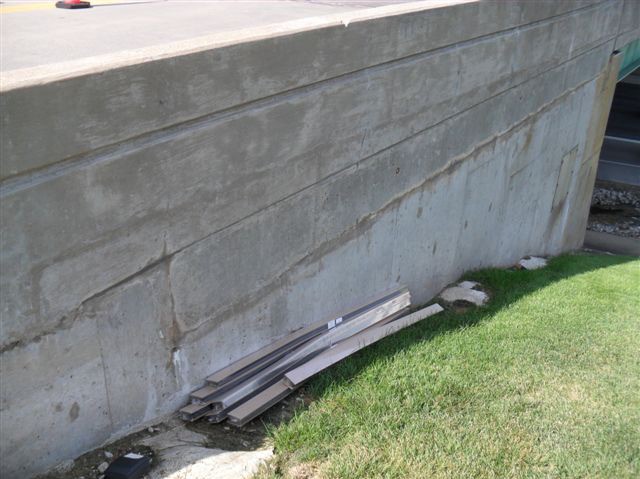 Joint size and temperature compared to ensure proper sized joint material on site.BEJS material stored in shade to increase working time on hot day.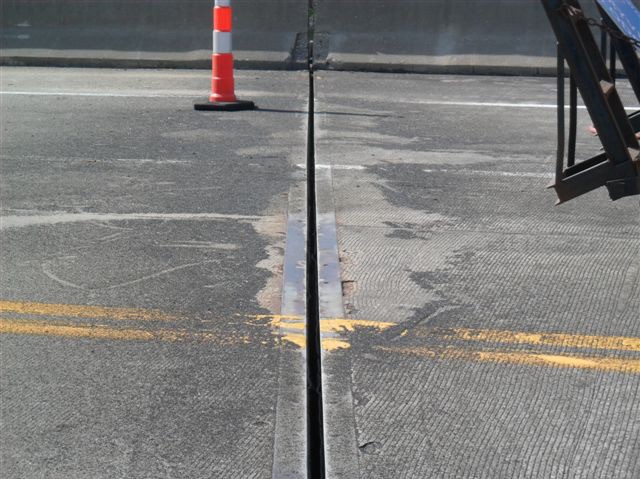 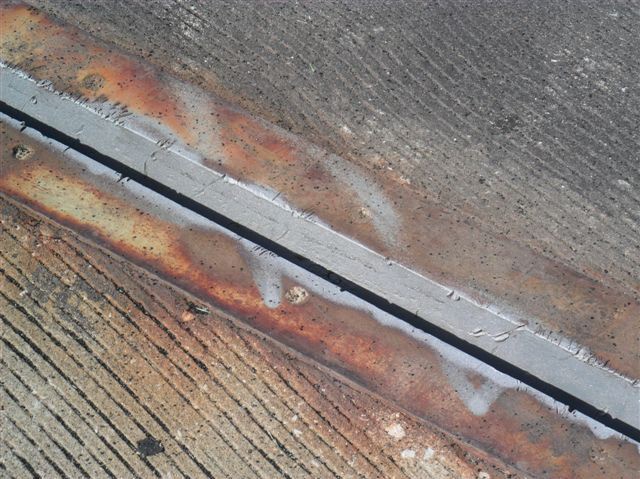 Failed rubber seal removed and joint faces sandblasted to white metal.10:00am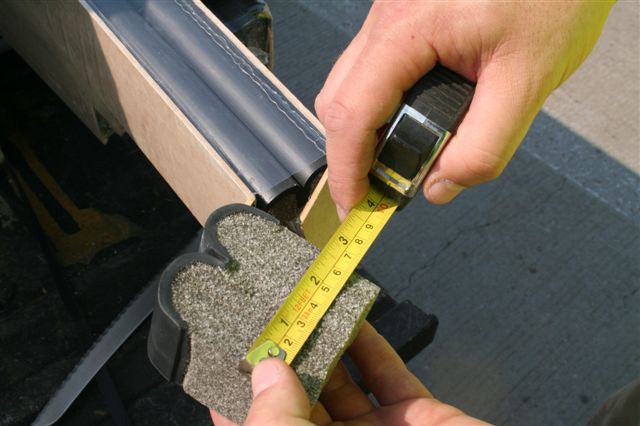 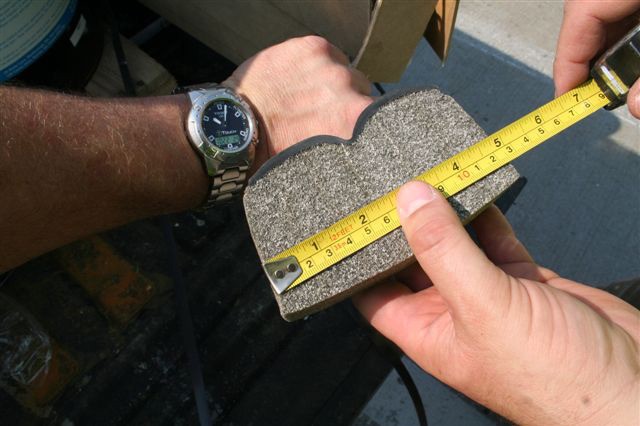 Checking the expansion rate of a small piece of BEJS foam to determine working time.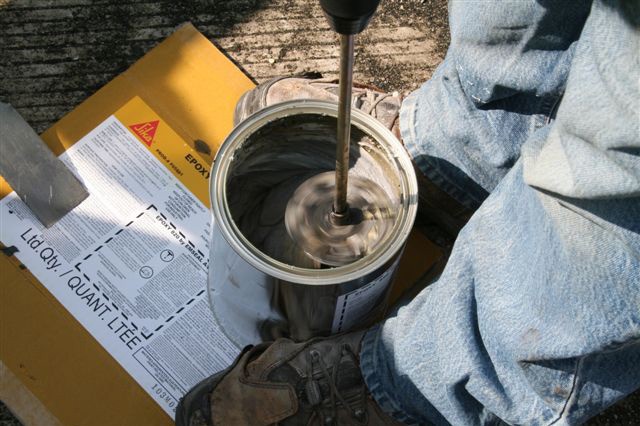 Mixing the BEJS epoxy adhesive.10:30am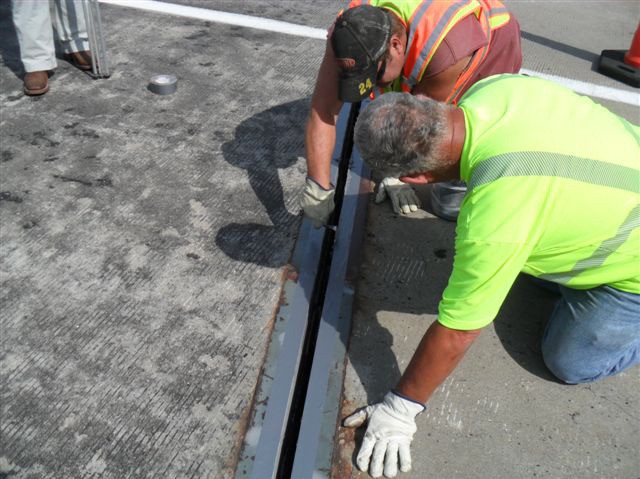 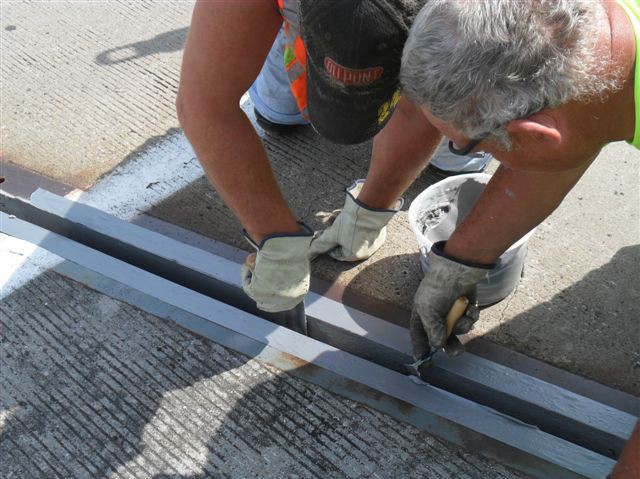 Unwrapping the BEJS and removing it from its hardboard and shrink-wrap packaging.Inserting BEJS into wet epoxy on joint faces. Set to 1/2" from top of metal angles.Applying the joining silicone to seal the butt joins and inserting remaining sticks of BEJS material.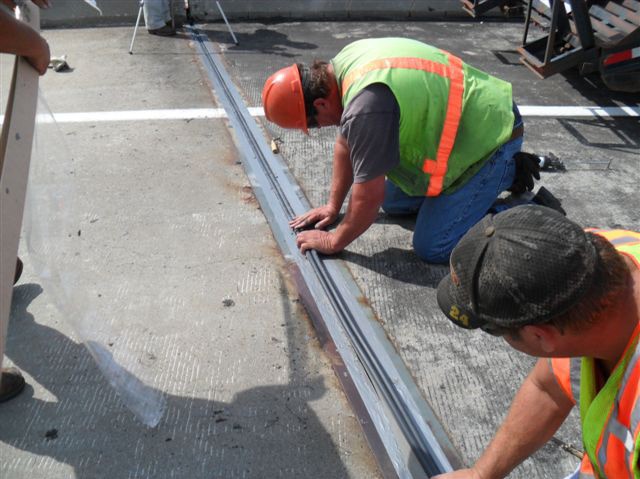 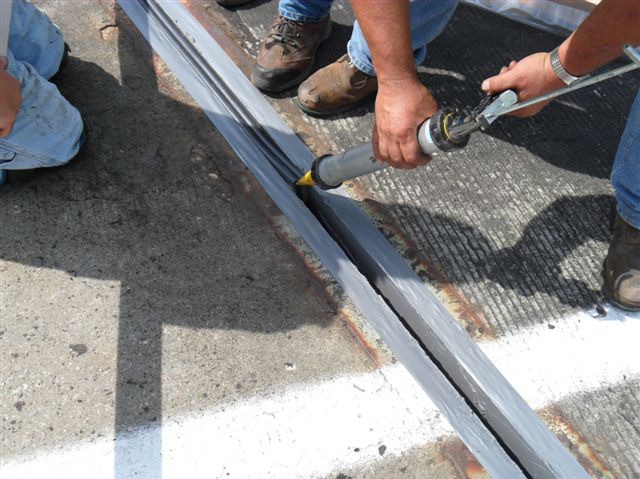 10:45am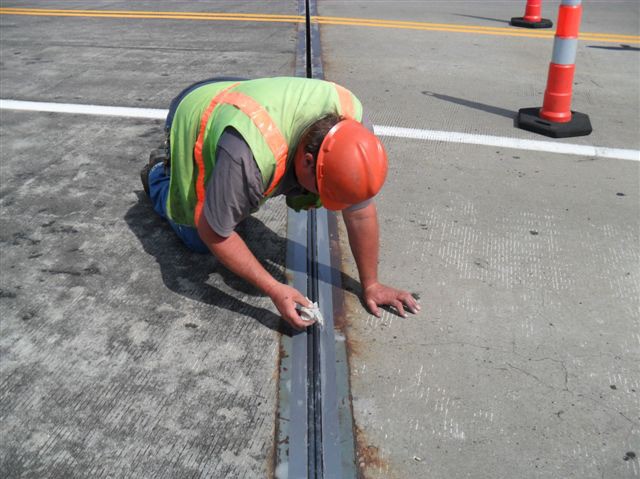 Cleaning the silicone top surface with solvent to remove excess epoxy.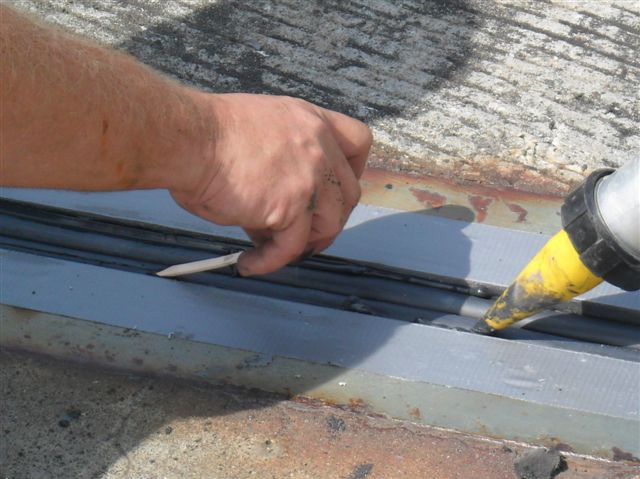 Injecting and tooling silicone sealant bands between the bellows and the epoxy-coated joint face.Page 3 of 3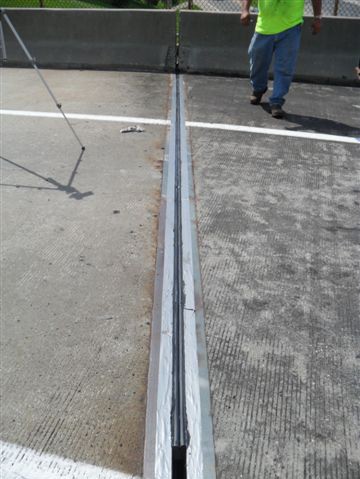 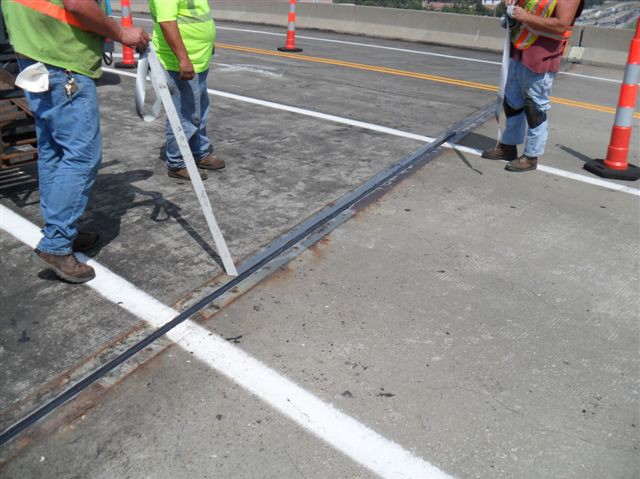 11:00amRemoving duct tape from top of metal angles.Complete BEJS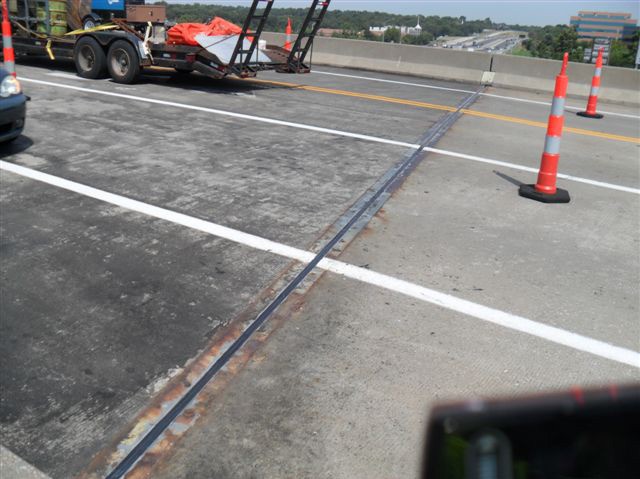 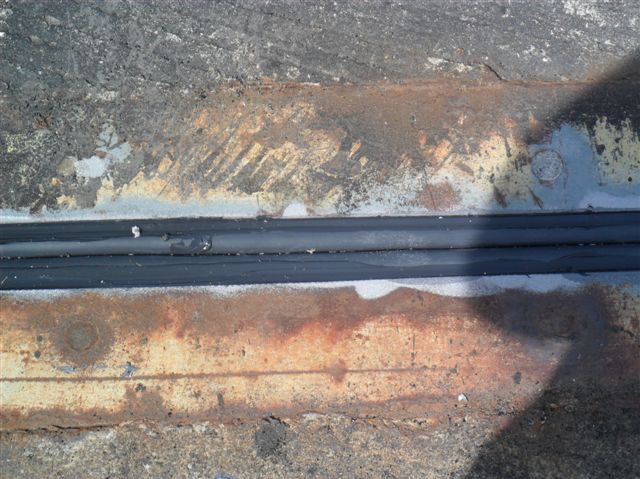 joint installation.11:15am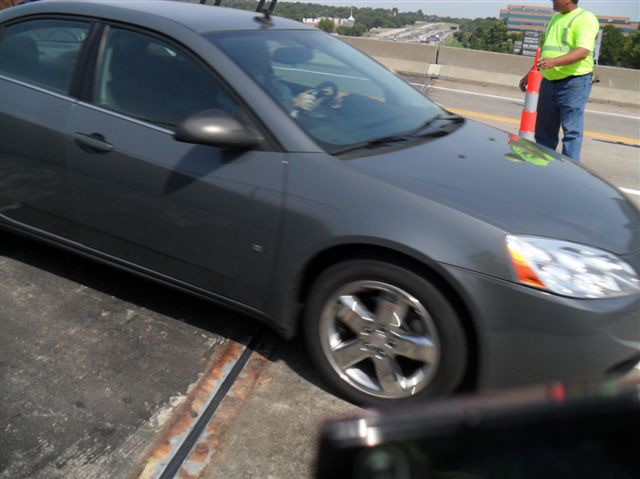 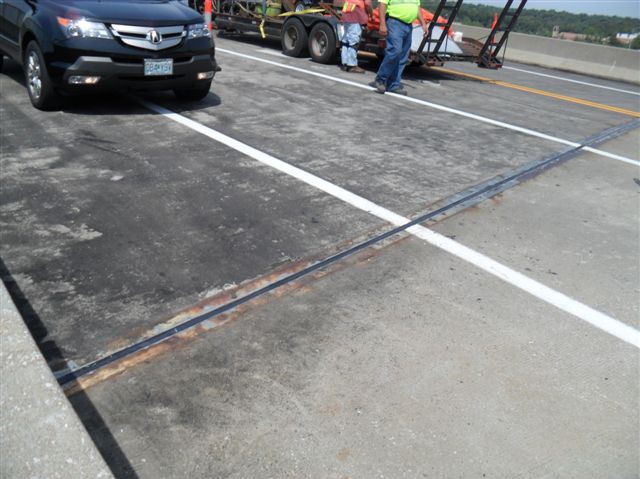 Taking traffic.Test Installations and some orders of BEJS with DOTEMSEAL JOINT SYSTEMSAgency 	Contact 	Email & Phone No. 	Location 	Install DateGA DOT	Clayton Bennett	cbennett@dot.ga.gov	Test location being chosen	Winter 2014404-635-2889IL DOT	Dave Copenbarger	dave.copenbarger@illinois.gov217-785-2914   Sugar Creek Bridge #054-0073 Lincoln/Hartsburg, IL  Oct 2011Tim Krumm	timothy.Krumm@illinois.gov	Centralia Illinois 2nd test install	Aug 2013618-346-325IA  DOT	Gordon Port	Gordon.port@dot.iowa.gov515-233-7823   S Dakota Ave over US 30, Northbound, Ames	Oct 2011Purchased 2013:  3 bridges 5098.3R065, 3703.2S030,2525.1S006Strip Seal Install	Highway 28 SB over Raccoon River	Oct 2013IN DOT	Drew Storey	DStorey@indot.IN.gov I-70 East Bound (RP 126 and 34). New Castle  Oct 2012812-569-4060KYTC	David Steele	david.steele@ky.gov502-564-4556David Tipton	David.Tipton@ky.gov502-564-9900  X3966Betsy Layne RR Bridge, Justel	April 2011KY-704 / Harrod’s Fork Creek, Cumberland June 2012Approved QPL 2012	Contact EMSEAL for additional installations413-637-5764Provisional ApprovalContact EMSEAL for additional bridge locationsMD DOT	Bob Rubinson	brubinson@sha.state.md.us	1207500 132 over Amtrak	Nov 2014ME DOT	Doug Gayne	doug.gayne@maine.gov	Topsham, ME	Fall 2012207-624-3268William Doukas	William.doukas@maine.gov	RT-95 Kittery, ME	June 2013207-624-3424MI DOT	Jason Deruyver	deruyverj@michigan.gov	I-196 Ramp to M-21 over CSX RR517-242-2988Dave O’Connor	417-818-4169Bridge A4154 Cole County, Route D over US 50,West  of Jefferson City 2011J.J. Kelly Memorial Drive Bridge, St Louis, MO Oct 2011Highway 65 North of Sedalia, MO	Dec 2012Poplar Street Bridge, St Louis, MO	Mar 2012Approach SlabPopular Street Bridge,  Midspan	Dec 2011McDonnell Road over Hwy 70	Aug 2013Salt River Road over Hwy 79, St Charles   Aug 2013Hwy 109 over Hwy 100, Wildwood	Aug 2013Chester Bridge, Perryville	Aug 2013Lucas and Hunt Road Bridge, Beverly Hills Aug 2013Route 8 over Highway 70	Aug 2013Contact EMSEAL for additional bridge locations.NE DOT	Scott Milliken	scott.milliken@nebraska.gov402-479-4801	I 80 over Camp Creek, EB, Waverly, NE   Nov 2011QPL ApprovedNJ DOT	George Franze	George.franz@dot.state.ju.us	Route 7 over Conrail, Kearney	Sept 2012973-487-7575NY DOT	Pete Weykamp	peter.weykamp@dot.ny.gov	(Retired 7/30/2013)(518) 935-7470Bridges in NY:Ausable Chasm Bridge, Peru, NY   BIN 1071300John O’Keefe and Rick Hunkins 518-643-2011 (Region 7)Forks Road Bridge BIN 3308710 (Madison Cty) Jacob Wall 315-366-2221Rt 352 over I86 Pier 6, Corning, NY   BIN 1012739John MacDowell 607-3242811 (region 6)Mid-Hudson Bridge over Gerald Drive  BIN 5025530Bill Moreau 845-691-4077 (NYS Bridge Authority)Carleton Avenue over NY Route 27, Babylon, NY  BIN 1019260Ron Kudla 631-241-4742 (Region 10)Rt 3 over S Branch of the Grasse River, Watertown BIN 1000720Bill Terry 315-782-4473 (Region 7) Due for install Spring 2013Provisional Approval for all Regions: August 2013 w/new materials labContact EMSEAL for additional bridge locations.OK DOT	Chris Harlin	charlin@ODOT.ORG  US62 over N. Canadian River, Harrah	Nov 2012OR DOT	Michael Philpott	mike.L.philpott@odot.state.or.us   Eugene, OR Bridge #09600E   Oct 2012541-686-7621	Mission Rd Overpass, I 84, Umatilla May 2013QPL Approved July 2013WV DOT	Warren Skaggs	warren.m.skaggs@wv.gov	Seth, WV	July 2013304-356-3781Puerto Rico DOT	Metropista Bridge 2219 and 2220	Jan 2013FIELD-APPLIED   SILICONE CORNER BEADS  AND  SILICONE  BAND FORCED DOWN ALONG SIDE  OF BEJS  AS  SHOWN  - BOTH  SIDES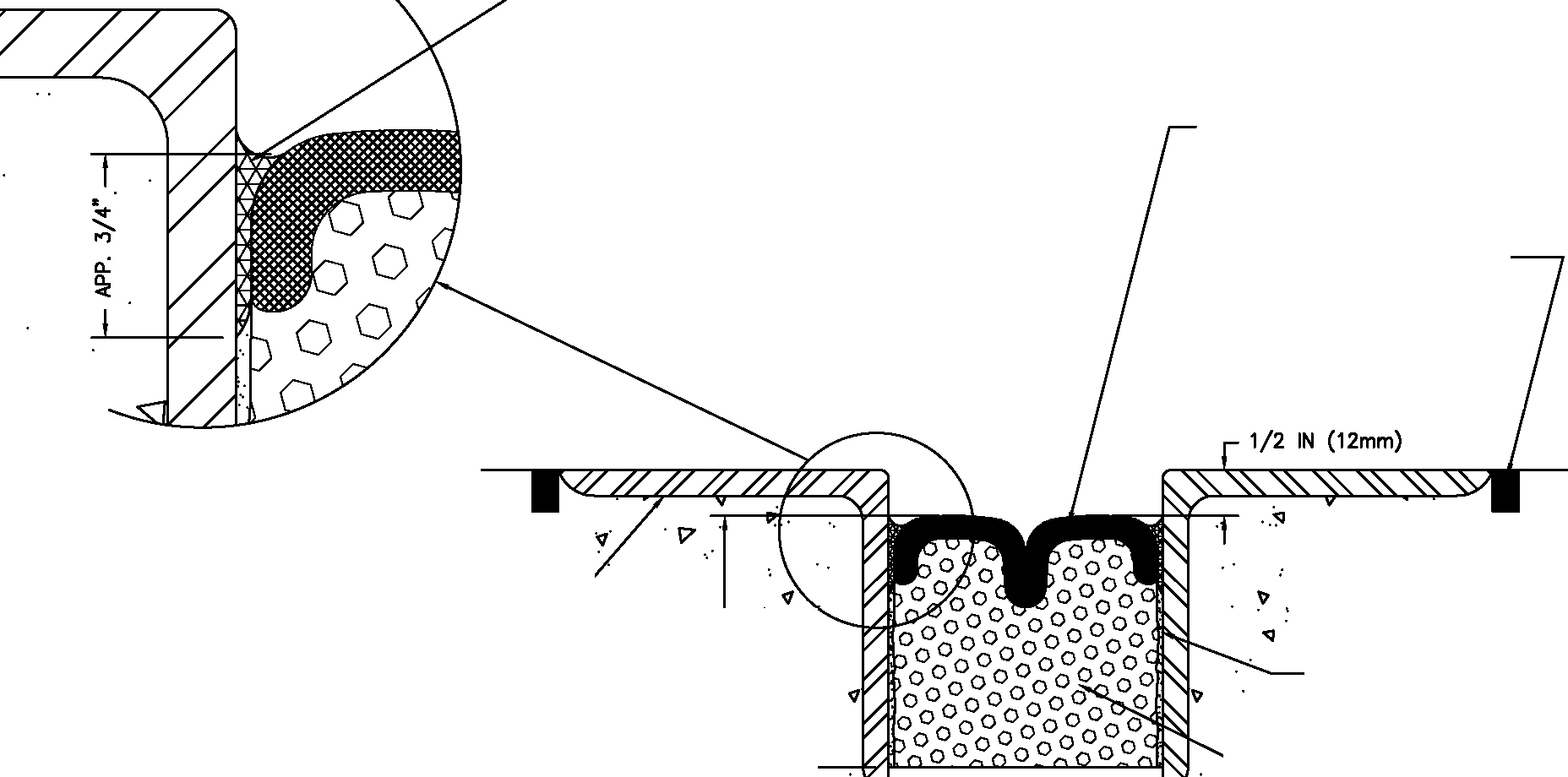 FACTORY-APPLIED   AND CURED  TRAFFIC  GRADESILICONE  FACING.  **ROUT  &  SEAL  BACK  EDGES  & JOINS  BETWEEN UENGTHS OF METAL ANGLES  TO  PREVENT WATER BYPASSING   JOINT  SYSTEM BOTH  SIDES  - BY  OTHERS·t7  ·..	.  <;] .· 	...<;].STEEL  ANGUES-BY   OTHERS	I>2 3/4 IN (70mm).EPOXY  ADHESIVE BOTH  SIDES.........__  BEJS  IMPREGNATED  FOAMMOVEMENT:  ±50%+ 1   1/2 IN  (40mm)- 1   1/2 IN  (40mm)1-3  IN  (75mm) -J** WIDTHS  UNDER   1-INCH   (25mm) HAVE  A CONVEX SINGLE-BEULOWS SURFACE.  WIDTHS  FROM  1-INCH (25mm) TO  4-INCHES   (100mm) HAVE A  DUAL-BELLOWS   SURFACE.EMSEAL  BEJS  - (BRIDGE  EXPANSION  JOINT  SYSTEM)THIS  DOCUMENT CONTAINS lhfiJAW.liON   OF A  CONFIDENTW.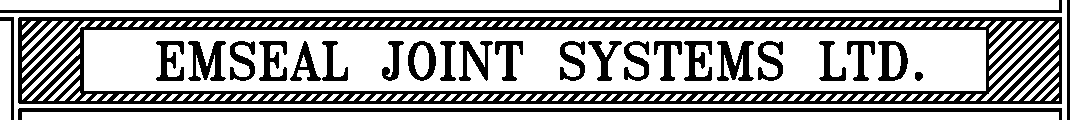 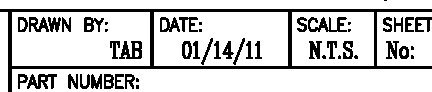 UN.WAII.ABI..E TO  TilE  PUBUC   NG  IS PRQPRIETARY 10 EMSEAL CORPORATION.Nff UtwJTHORIZED  USE  WlL   BE  PROSECUTED.   THIS DIIAWING IS  PROTECTEOBY aJPYRIGHT, TilE  RIGHT TO REPRODUCE IN N« FORM  BEING  TIE EXCLUSM:RICHT  OF  EMSFAI.  CORPORA1'ION. N/'1 Um REPRODUCTION  WHEI'HERIN 1WO OR  THREE DIIENSIONS  'MLL BE  PROSEa/IED.	BEJS 100-300-DD-003I Or!FIELD-APPLIED   SILICONE CORNER BEADS  AND  SILICONE  BAND FORCED DOWN ALONG SIDE  OF BEJS  AS  SHOWN  - BOTH  SIDES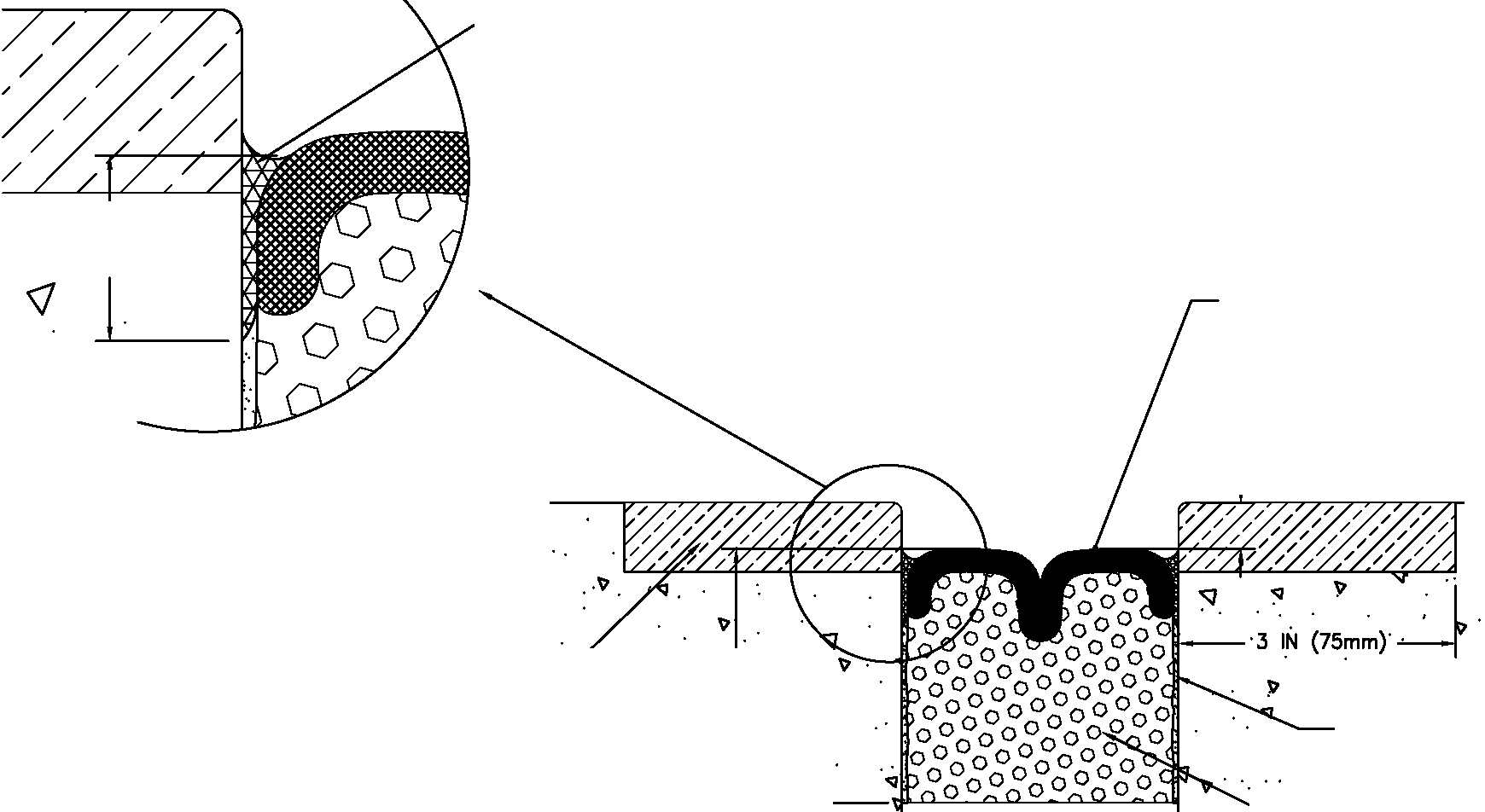 APP. 3/4"FACTORY-APPLIED   AND CURED  TRAFFIC  GRADESILICONE   FACING.   **1/2  IN (12mm).   <I)11L+ LW	&L - <1 -3/4 INMOVEMENT:  ±50%+ 1   1/2 IN  (40mm)- 1   1/2 IN  (40mm)NOSING.  '<I     '2 3/4  IN  (70mm)-:J . .'<)	<I1-3  IN (75mm) -JEPOXY  ADHESIVE BOTH  SIDES.<I......    BEJS  IMPREGNATED  FOAM** WIDTHS  UNDER   1-INCH   (25mm) HAVE  A CONVEX SINGLE-BELLOWS SURFACE.  WIDTHS  FROM  1-INCH (25mm) TO  4-INCHES   (100mm) HAVE A  DUAL-BELLOWS   SURFACE.EMSEAL  BEJS  - (BRIDGE  EXPANSION  JOINT  SYSTEM)THIS  DOCUMENT CONTAINS lhfiJAW.liON  OF A  CONFIDENTW.UN.WAII.ABI..E TO  TilE  PUBUC   NG  IS PRQPRIETARY 10 EMSEAL CORPORATION.Nff UtwJTHORIZED  USE  WlL   BE  PROSECUTED.   THIS DIIAWING IS  PROTECTEOBY aJPYRIGHT, TilE  RIGHT TO REPRODUCE IN N« FORM  BEING  TIE EXCLUSM:RICHT  OF  EMSFAI.  CORPORA1'ION. N/'1 Um REPRODUCTION  WHEI'HER IN 1WO OR  THREE DIIENSIONS  'MUL BE  PROSEa/IED.BEJS  100-300-DD-002I Or!FIELD-APPLIED   SILICONE  CORNER BEADS  AND  SILICONE  BAND FORCED  DOWN  ALONG  SIDE  OF BEJS AS  SHOWN  - BOTH  SIDESFACTORY-APPLIED  AND CURED  TRAFFIC  GRADESILICONE    FACING.   **IMPACT  - ABSORBING NOSING  MATERIALASPHALT  OR  CONCRETE WEARING SURFACE{BY OTHERS)1/2 IN (12mm)OPTIMZE  REBAR  SPACING  & CONFIGURATION FOR  SUPPORT OF HEADER   (BY OTHERS).•. .  .. '··.    . .•	:,;	:·..·.    . 	....: ..••  •  "!!  ."Q.. 	. 	. 	.  . . .	"'. 	: ...   ..•. . ....  .. ....-.     •       : "Q. .  . " '	. 	::.  ...    ··.	. . ..I	I3  IN {75mm)•·""	.	.""    .MOVEMENT:  ±50%+ 1  1/2 IN {40mm)- 1  1/2 IN {40mm)BEJS   IMPREGNATED   FOAMCONCRETESTRUCTURAL  SLAB  (BY OTHERS)EPOXY  ADHESIVEBOTH  SIDES 	DEPTH  OF REBAR  TO  SUIT(BY OTHERS)•• WIDTHS  UNDER   1-INCH   {25mm) HAVE  A CONVEX SINGLE-BELLOWS SURFACE.  WIDTHS  FROM  1-INCH {25mm) TO  4-INCHES   {100mm) HAVE A  DUAL-BELLOWS   SURFACE.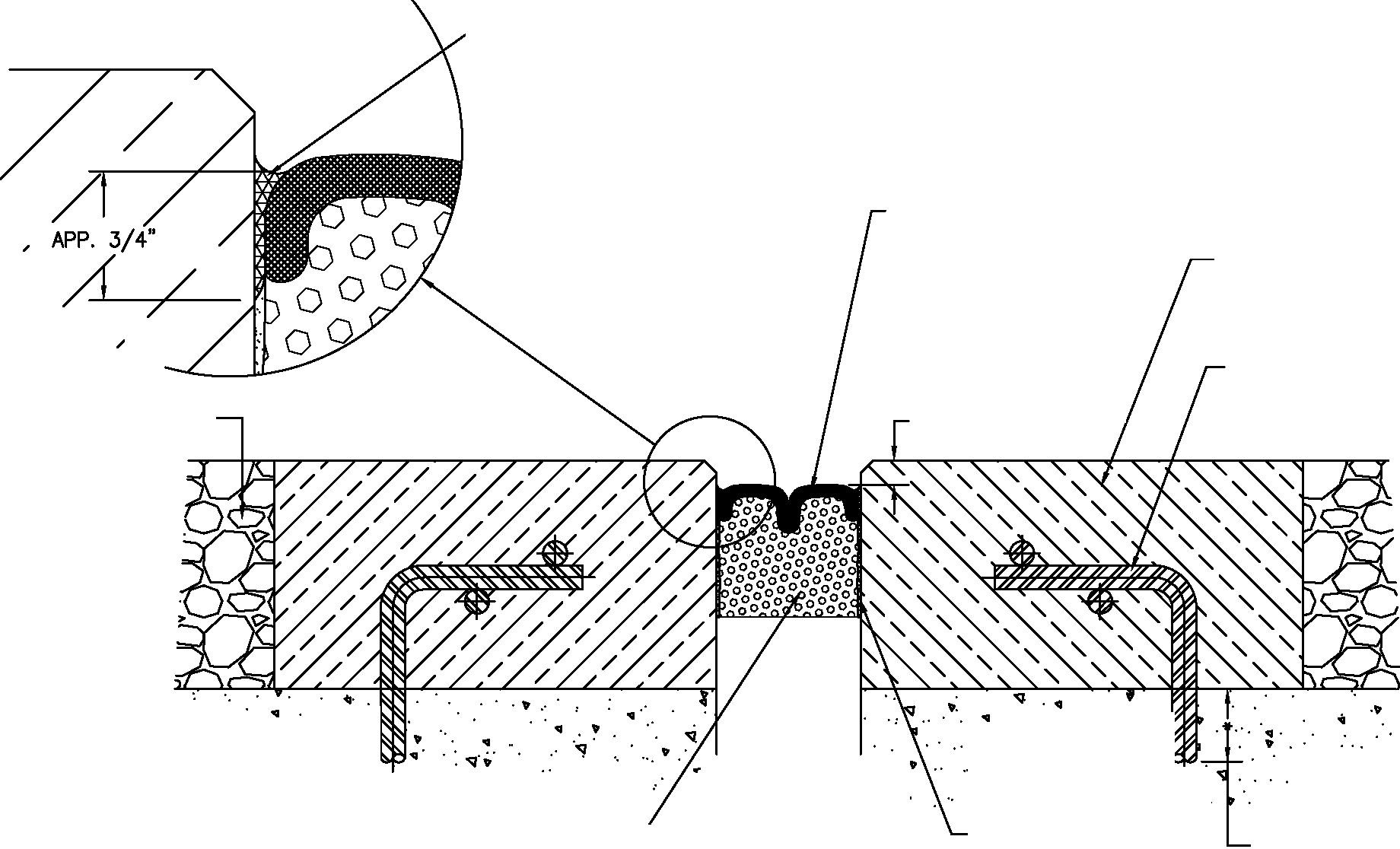 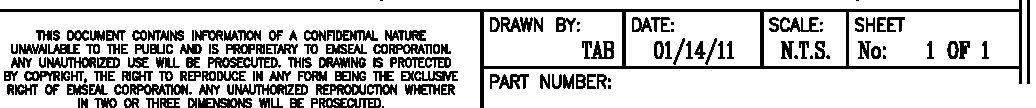 EMSEAL  BEJS  - (BRIDGE  EXPANSION  JOINT  SYSTEM)BEJS 100-300-DD-004FIELD-APPLIED   SILICONE CORNER BEADS  AND  SILICONE  BAND FORCED DOWN ALONG SIDE  OF BEJS  AS  SHOWN  - BOTH  SIDES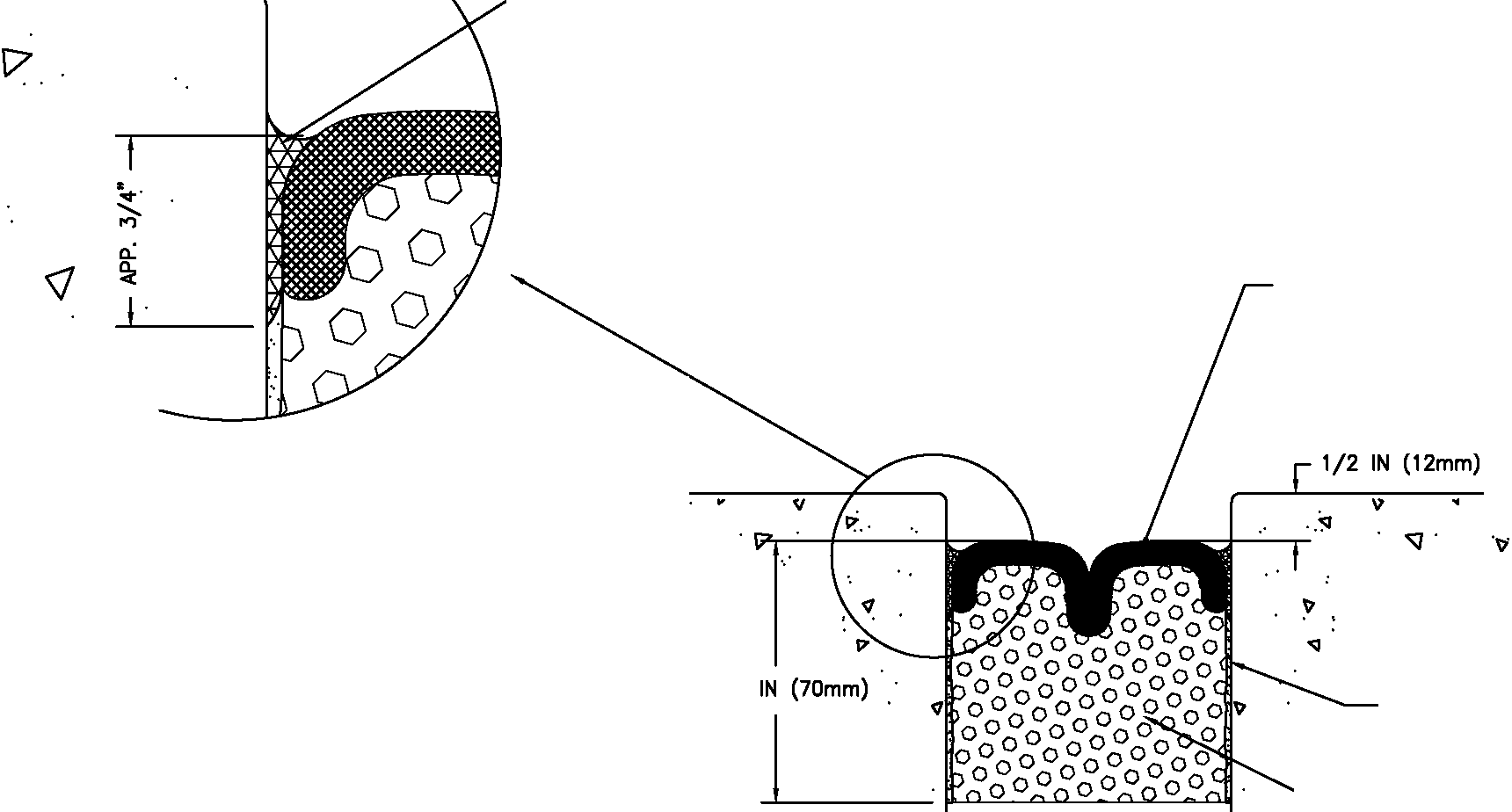 FACTORY-APPLIED   AND CURED  TRAFFIC  GRADESILICONE   FACING.   **·I?' 	"' ·-q'2 J/4 IN  (70mm)  .·EPOXY  ADHESIVE BOTH  SIDES""--- BEJS   IMPREGNATED   FOAMMOVEMENT:  ±50%+ 1   1/2 IN  (40mm)- 1   1/2 IN  (40mm)J- J IN (75mm) -J** WIDTHS  UNDER   1-INCH   (25mm) HAVE  A CONVEX SINGLE-BELLOWS SURFACE.  WIDTHS  FROM  1-INCH (25mm) TO  4-INCHES   (100mm) HAVE A  DUAL-BELLOWS   SURFACE.EMSEAL  BEJS  - (BRIDGE  EXPANSION  JOINT  SYSTEM)THIS  DOCUMENT CONTAINS lhfiJAW.liON   OF A  CONFIDENTW.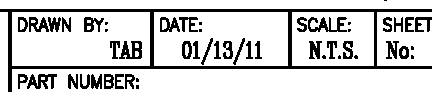 UN.WAII.ABI..E TO  TilE  PUBUC   NG  IS PRQPRIETARY 10 EMSEAL CORPORATION.Nff UtwJTHORIZED  USE  WlL   BE  PROSECUTED.   THIS DIIAWING IS  PROTECTEOBY aJPYRIGHT, TilE  RIGHT TO REPRODUCE IN N« FORM  BEING  TIE EXCLUSM:RICHT  OF  EMSFAI.  CORPORA1'ION. N/'1 Um REPRODUCTION  WHEI'HERIN 1WO OR  THREE DIIENSIONS  'MLL BE  PROSEa/IED.	BEJS  100-300-DD-001I Or!SPECIFICATION Sections 07 90 00 / 07 95 00BEJS by EMSEALPreformed, Pre-Compressed, Self-Expanding, Sealant System with Silicone Pre-Coated SurfaceWatertight, Traffic Durable, Primary Seal for Horizontal Joints in Bridges and DecksPART 1 – GENERAL1.01	Work IncludedA.	The work shall consist of furnishing and installing waterproof expansion joints in accordance with the details shown on the plans and the requirements of the specifications.   Preformed sealant shall be silicone pre-coated, preformed, pre- compressed, self-expanding, sealant system.B.	Related Work•	Division 3 - Cast-in-Place Concrete•	Division 7 - Thermal & Moisture Protection•	Division 7 - Sealants, Caulking and Waterproofing1.02	SubmittalsA.	General – Submit the following according to Division 1 Specification Section.B.	Standard Submittal Package – Submit typical expansion joint drawing(s) indicating pertinent dimensions, general construction, expansion joint opening dimensions and product information.C.	Sample of material is required at time of submittal.D.	All products must be certified by independent laboratory test report to be free in composition of any waxes or wax compounds using FTIR and DSC testing.E.	All products shall be certified in writing to be: a) capable of withstanding 150°F (65°C) for 3 hours while compressed down to the minimum of movement capability dimension of the basis of design product (-50% of nominal material size) without evidence of any bleeding of impregnation medium from the material; and b) that the same material after the heat stability test and after first being cooled to room temperature will subsequently self-expand to the maximum of movement capability dimension of the basis-of-design product (+50% of nominal material size) within 24 hours at room temperature 68°F (20°C).1.03	Product Delivery, Storage and HandlingA.	Deliver products to site in Manufacturer’s original, intact, labeled containers. Handle and  protect  as  necessary  to  prevent  damage  or  deterioration  during  shipment, handling   and   storage.   Store   in   accordance   with   manufacturer’s   installation instructions.1.04	Basis of DesignA.	All joints shall be designed to meet the specified performance criteria of the project as manufactured by: (USA & International) EMSEAL JOINT SYSTEMS, LTD 25 Bridle Lane,1Westborough, MA 01581-2603, Toll Free: 800-526-8365. (Canada) EMSEAL, LLC 120Carrier  Drive,  Toronto,  Ontario,  Canada  M9W  5R1  Toll  Free:  800-526-8365. www.emseal.comB.	Alternate manufacturers must demonstrate that their products meet or exceed the design criteria and must submit certified performance test reports performed by nationally recognized independent laboratories as called for in section 1.02 Submittals. Submittal of alternates must be made three weeks prior to bid opening to allow proper evaluation time.1.05	Quality AssuranceA.	The General Contractor will conduct a pre-construction meeting with all parties and trades involved in the treatment of work at and around expansion joints including, but not limited to, concrete, mechanical, electrical, HVAC, landscaping, masonry, curtain wall, waterproofing, fire-stopping, caulking, flooring and other finish trade subcontractors as applicable. All superintendents and foremen with responsibility for oversight and setting of the joint gap must attend this meeting.   The General Contractor is responsible to coordinate and schedule all trades and ensure that all subcontractors understand their responsibilities in relation to expansion joints and that their work cannot impede anticipated structural movement at the expansion joints, or compromise the achievement of watertightness and/or life safety at expansion joints in any way.B.	Warranty – Manufacturer’s standard warranty shall apply.C.	LEED Building Performance Requirements: The VOC of the silicone must not exceed 50 grams/liter.PART 2 – PRODUCT2.01	GeneralA.	Provide traffic  durable,  watertight,  expansion  joint  by  EMSEAL  Joint  Systems  for expansion joints and isolation joints in decks and bridges.  Typical locations include, but are not limited to the following: bridge joints, bridge approach joints, applications for joints over occupied space, and structural expansion joints.  System shall perform waterproofing, vehicular traffic bearing and movement-accommodation functions as the result of a single installation and without the addition of gutters, vapor barriers, bladders, or other devices suspended beneath or within the system in any way.B.	Provide BEJS as manufactured by EMSEAL JOINT SYSTEMS LTD and as indicated on drawings for horizontal-plane expansion joint locations.C.	Sealant system shall be comprised of three components: 1) cellular polyurethane foam impregnated with hydrophobic 100% acrylic, water-based emulsion, factory coated with highway-grade, fuel resistant silicone; 2) field-applied epoxy adhesive primer, 3) field-injected silicone sealant bands.D.	Material shall be capable as of movements of +50%, -50% (100% total) of nominal material size.  Standard sizes from 1/2” (12mm) to 4” (150mm).  Depth of seal as recommended by manufacturer.E.	Silicone coating to be highway-grade, low-modulus, jet-fuel resistant silicone applied to the impregnated foam sealant at a width greater than maximum allowable joint extension and which when cured and compressed will form a bellows.2F.	BEJS to be installed into manufacturer’s standard field-applied epoxy adhesive.G.	BEJS is to be installed ½” recessed from the surface such that when the field-applied injection band of silicone is installed between the substrates and the foam-and- silicone-bellows.H.	Select  the  sealant  system  model  appropriate  to  the  movement  and  design requirements at each joint location that meet the project specification or as defined by the structural engineer of record.I.	Manufacturer’s Checklist must be completed and returned to manufacturer at time of ordering material.2.02	FabricationA.	BEJS by EMSEAL must be supplied precompressed to less than the joint size, packaged in shrink-wrapped lengths (sticks).B.	Directional changes and terminations into horizontal plane surfaces to be provided by factory-manufactured universal-90-degree single units containing minimum 12-inch long leg and 6-inch long leg or custom leg on each side of the direction change or through field fabrication in strict accordance with installation instructions.PART 3 – EXECUTION3.01	InstallationA.	Preparation of the Work Area1.  The  contractor  shall  provide  properly  formed  and  prepared  expansion  joint openings constructed to the exact dimensions and elevations shown on manufacturer’s standard system drawings or as shown on the contract drawings. Deviations from these dimensions will not be allowed without the written consent of the engineer of record.2.  The contractor shall clean the joint opening of all contaminants immediately prior to installation of expansion joint system.  Repair spalled, irregular or unsound joint surfaces using accepted industry practices for repair of the substrates in question. Remove protruding roughness to ensure joint sides are smooth.  Ensure that there is sufficient depth to receive the full depth of the size of the BEJS being installed. Refer to Manufacturers Installation Guide for detailed step-by-step instructions.3.  No drilling, or screwing, or fasteners of any type are permitted to anchor the sealant system into the substrate.4. System to be installed by qualified sub-contractors only according to detailed published installation procedures and/or in accordance with job-specific installation instructions of manufacturer’s field technician.3.02	Clean and ProtectA.	Protect the system and its components during construction. Subsequent damage to the expansion joint system will be repaired at the general contractor’s expense. After work is complete, clean exposed surfaces with a suitable cleaner that will not harm or attack the finish.END OF SECTION3www.emseal.comBEJS 	SYSTEM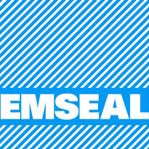 INSTALL DATA - BEJS SYSTEM APRIL 2012, PAGE 1 OF 6INSTALL DDO NOT OPEN ANY PACKAGES or install this material until all members of your crew have read and understand these instructions as well as all relevant MSDS sheets. If you do not understand any part of these instructions CALL EMSEAL : 800-526-8365 or 508-836-0280This document does not purport to address all of the safety concerns, if any, associated with this product’s use. It is the responsibility of the user of this document to establish appropriate safety and health practices and to determine the applicability of regulatory limitations prior to use. The use of a dust mask, safety goggles and gloves is recommended. Keep out of reach of children.IMPORTANT:  This  product  cannot  perform  its   intended  function  if  not   properly  installed.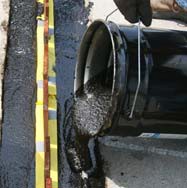 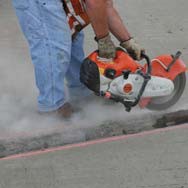 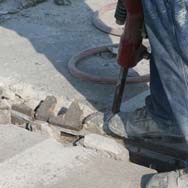 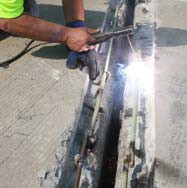 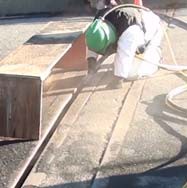 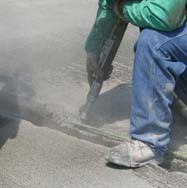 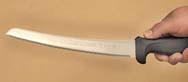 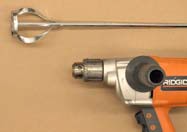 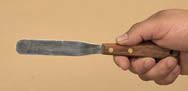 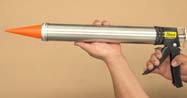 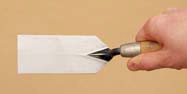 1 Equipment & Material StorageIn addition to safety equipment required to comply with applicable federal, state and local safety regulations, equipment to prepare and repair the joint-faces, as well as normal tools of the trade, the following are required:Equipment Checklist: Duct Tape (2 ½ times the length of joint)--optional--if you care about masking the joint for drips. Tape measure Heavy duty electric, plug-in, low speed - high torque drill for mixing thick epoxy 1 ½” diameter, paddle-type, epoxy“jiffy   mixers” 2 Repair Spalled Joint Faces/Refill Old Blockouts BEJS is only as good as the surrounding substrates. If the joint edges are badly spalled or cracked you’ve got to repair them.Concrete:• Remove loose particles and weak concrete to ensure sound concrete substrate.Sawcut • Spalls, chipped edges and uneven surfaces must be repaired using suitable patching material and proper patching geometry and techniques. Joint faces must be parallel. Sausage  caulk  guns  to  hold20-oz silicone sausages Sausage-gun nozzles (cones) Long-bladed, serrated bread  knife Spray bottle with water• Reinforce as required per your Department’s normal practice or Engineer’s recommendations.Chip  Hacksaw Spatula to scrape epoxy from can Chemical-resistant gloves 2-inch  wide (50mm)  margin  trowels for applying epoxy adhesive on joint faces Caulk knives for tooling sealant bands Acetone* or effective alternative solvent for cleaning joint-faces, trowels and mixer tools Clean lint-free, 100% cotton ragsMATERIAL STORAGE:Cold Days: Store material, off the floor, inside at above 68°F (20°C). It will recover slower when cold and faster when warm.Very Hot Days: Keep material out of direct sun when the temperature is greater than 80°F (27°C) until immediately prior to installation.• Clean Up: Remove epoxy and silicone sealant from equipment before it cures using acetone* or alternative solvent. Solvents are not effective after the epoxy or silicone has cured. Cured material may be removed by cutting it away with sharp tools or grinding.(*Solvents are toxic and flammable. Observe solvent manufacturer’s precautions and refer to Material Safety Data Sheets as well as local and federal requirements for safe handling and use.)Reinforce • Remove all contaminants by sandblasting or grinding to ensure a thoroughly clean and sound substrate for the full sealant depth.NOTE: DO NOT use a wire wheel--this will polish the substrate and cause bond-failure.Blast • Use a suitable patching material (EMSEAL’s EMCRETE works great), and proper patching geometry and techniques. Joint faces must be parallel.Form  and  PourMetal:• Sandblast or grind to rough, white metal and solvent-wipe immediately prior to applying BEJS epoxy.IMPORTANT:    Ensure that no oxidation (rusting) occurs before the epoxy is applied.Other Substrates: Contact EMSEAL.EMSEAL JOINT SYSTEMS LTD, 25 Bridle Lane,  Westborough, MA  01581Toll Free: 800.526.8365PH: 508.836.0280	FX: 508.836.0281EMSEAL LLC, 120 Carrier  Drive, Toronto,  ON, Canada  M9W 5R1	PH: 416.740.2090	FX: 416.740.0233Copyright © 2012, by EMSEAL Joint Systems Ltd, All Rights ReservedINSTALL DATA - BEJS SYSTEM APRIL 2012, PAGE 2 OF 6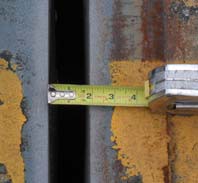 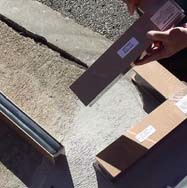 EMSEAL JOINT SYSTEMS LTD, 25 Bridle Lane,  Westborough, MA  01581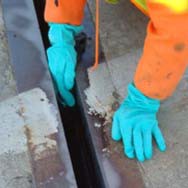 Toll Free: 800.526.8365PH: 508.836.0280	FX: 508.836.0281EMSEAL LLC, 120 Carrier  Drive, Toronto,  ON, Canada  M9W 5R1	PH: 416.740.2090	FX: 416.740.0233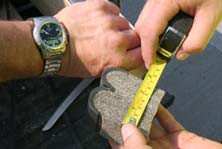 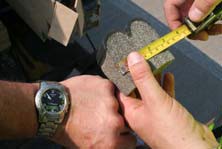 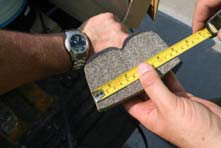 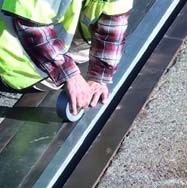 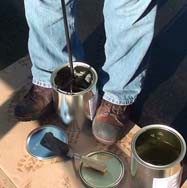 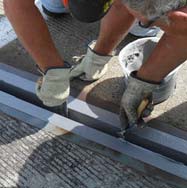 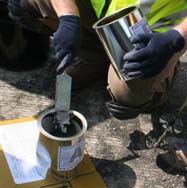 Copyright © 2012, by EMSEAL Joint Systems Ltd, All Rights ReservedINSTALL DATA - BEJS SYSTEM APRIL 2012, PAGE 3 OF 6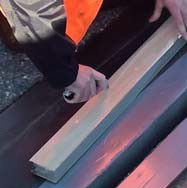 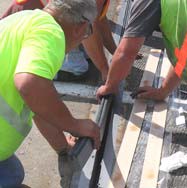 EMSEAL JOINT SYSTEMS LTD, 25 Bridle Lane,  Westborough, MA  01581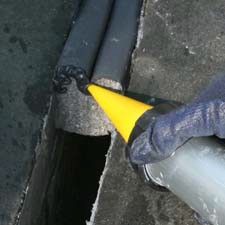 Toll Free: 800.526.8365PH: 508.836.0280	FX: 508.836.0281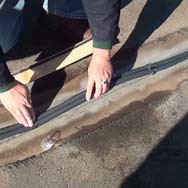 EMSEAL LLC, 120 Carrier  Drive, Toronto,  ON, Canada  M9W 5R1	PH: 416.740.2090	FX: 416.740.0233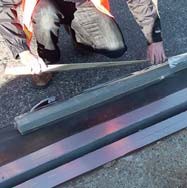 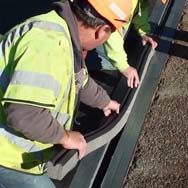 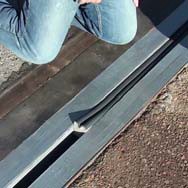 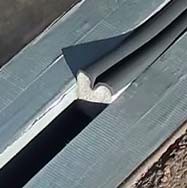 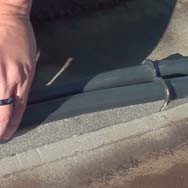 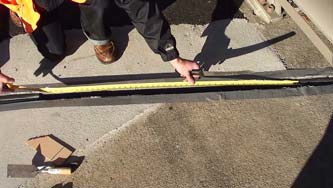 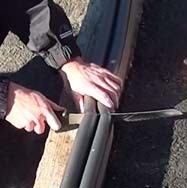 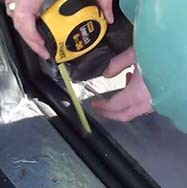 Copyright © 2012, by EMSEAL Joint Systems Ltd, All Rights ReservedINSTALL DATA - BEJS SYSTEM APRIL 2012, PAGE 4 OF 6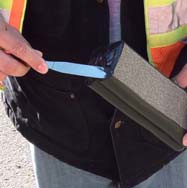 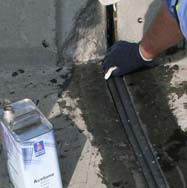 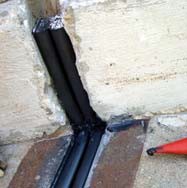 EMSEAL JOINT SYSTEMS LTD, 25 Bridle Lane,  Westborough, MA  01581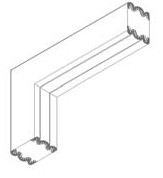 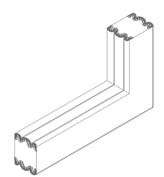 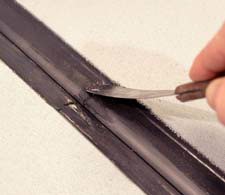 Toll Free: 800.526.8365PH: 508.836.0280	FX: 508.836.0281E0M6-0S7-E20A11L 1L.0LC, 120 Carrier  Drive, Toronto,  ON, Canada  M9W 5R1	PH: 416.740.2090	FX: 416.740.0233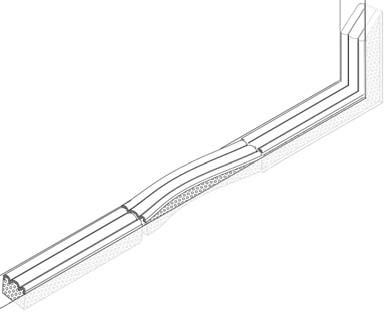 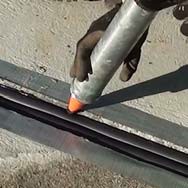 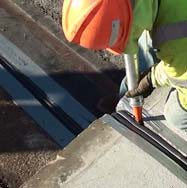 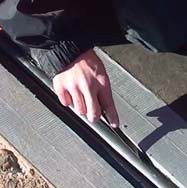 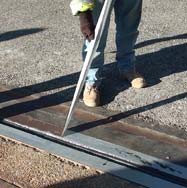 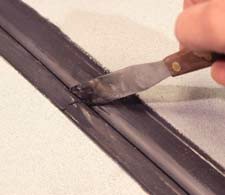 Copyright © 2012, by EMSEAL Joint Systems Ltd, All Rights Reserved10-24-2011  3.0UNIVERSAL-90 Installation SequenceUNIVERSAL-90 TERMINATIONSINSTALL DATA - BEJS SYSTEM APRIL 2012, PAGE 5 OF 6Arrange your U-90’s at the areas that needthem.Measure the height of the curb and plan to join the lower and upper U-90 in the middle of the height of the curb.Open and cut the vertical leg of the U-90 toa length that will bring it to the middle of the height of the curb.REMEMBER, the top of the BEJS will be recessed 1/2” (12mm) from the deck and sidewalk surface.  Plan for this in your measurements.Install the lower U-90 in accordance with the installation procedures in the rest of this instruction sheet.Measure to make sure the top of the BEJS is recessed 1/2-inch (12mm) from the deck surface.Measure the distance from the top of the upturn of the installed U-90.Cut the next U-90 so that it will mate firmly with the already installed U-90. Remember to allow for the 1/2” (12mm) recess.If you have decided to run the expansion joint material off the end of the deck instead of sealing vertically into or over a parapet, you should terminate the installation with a downturn termination.If you decide to turn the joint up into a parapet without going over the top and down the parapet, you should terminate in the face of the parapet with an upturn termination.As with Universal-90 transitions, install factory- fabricated upturn or downturn termination pieces first.Connect straight run material to in-place terminations and transitions(see Step 12).KICK-OUT TERMINATIONEMSEAL’s BEJS “Kick-Out Termination” is analternative to the Universal-90 Terminations above.The Kick-Out Termination is a factory fabricated termination piece with a built indrip-edge that directs water runoff away from the bridge structure.The Kick-Out Termination is installed at the edge of the deck with its downturn over the side of the bridge and the drip edge sticking out beyond the face of the slab.Water that runs off the joint is directed away from the bridge and its bearing pads, columns etc. by the silicone-coated flared end of the kick-out.Install the Kick-Out Termination first and connect the straight lengths to it starting with Step 12.FIELD-CUT CORNERSWhen NOT using U-90’s it is possible to make corners in the field.Apply joining silicone along the edge of the silicone bellows.Lower the upper U-90 into the wet epoxy on the joint faces.Push the upper U-90 down to join firmly with the already installed U-90 upturn below.Outside Corners -- “Notch and Bend”• Notch the back of the foam only about 2/3 of the way through at a 40-degree angle.• Bend the foam over keeping the silicone face intact.Inside Corners -- “Notch and Miter”• Cut the material for the horizontal joint longer than needed by an amount equalto the depth of the material being installed.• The inside corner must be joined bycutting a keyway in the horizontal material with a matching miter in the vertical material.• To cut the keyway, first make a template using a piece of the hardboard packaging and a hacksaw.KEYWAY DIMENSIONSNominal Material Size	Dim. “A”Up to 3/4-in (20mm)	1/2-in (12mm) Over 1-in (25mm)	1-in (25mm)Silicone FacingOutside Corner(Section)Silicone Facing 	AInside Corner(Section)Tool the silicone that squeezes out of thejoin to make sure that there is no silicone in the groove in the middle.  Blend the extra silicone into the bellows.Continue installation of straight lengths starting with Step 12.• Using the template and a water-sprayed bread knife, cut each piece of foam as shown.• Install the horizontal section ensuring that the keyway is insertedpast the vertical face of the joint.• Inject a bead of joining silicone into the face of the keyway and install the vertical miter into the wet silicone. Be sure of a tight fit with no voids. Tool excess silicone to allow bellows to move.EMSEAL JOINT SYSTEMS LTD, 25 Bridle Lane,  Westborough, MA  01581Toll Free: 800.526.8365PH: 508.836.0280	FX: 508.836.0281EMSEAL LLC, 120 Carrier  Drive, Toronto,  ON, Canada  M9W 5R1	PH: 416.740.2090	FX: 416.740.0233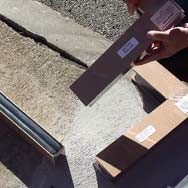 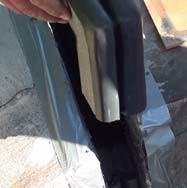 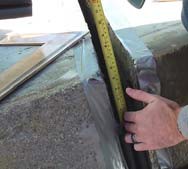 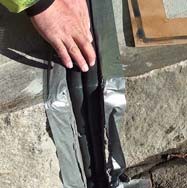 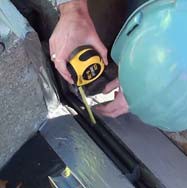 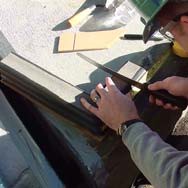 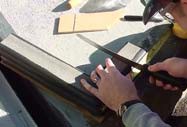 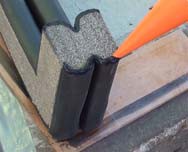 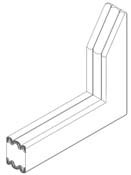 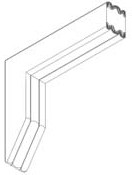 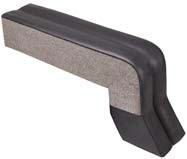 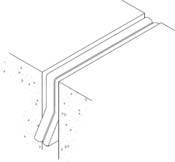 Copyright © 2012, by EMSEAL Joint Systems Ltd, All Rights ReservedINSTALL DATA - BEJS SYSTEM APRIL 2012, PAGE 6 OF 6FLAT CORNERS:• Work towards the corner so that the last twopieces to install will join at the corner.• Cut each piece to be joined 3/8-inch (10 mm) longer than needed.• Install one piece so that it runs through the intersecting joint-gap. Firmly push and compress the extra length so that a tight fitin the corner is achieved.• Firmly butt intersecting piece(s) into side(s)of placed material.Silicone FacingDo not epoxy at butt join**Flat Corner Transition(Plan View)**IMPORTANT: Be sure that there is no epoxy on the sides or faces of  the foam at a butt join.• Using a caulk knife, remove any excess sealant and blend the liquid silicone into the bellows to preserve the bellow shape. NOTE: The extra length will make it a tight fit—this results in a compression fit.• Inject a bead of liquid silicone where the silicone faces join andwhere the silicone faces meet the substrate.CROSSES AND TEES:• Run one piece of material across the intersection. Coat silicone bellows end (only) of the intersecting material with silicone. Firmly butt intersecting pieces into sides of already placed material.• Using a caulk knife, remove any excess sealant and blend the liquid silicone into the bellows to preserve the bellows shape.Addendum2:Patching with EMCRETE Elastomeric ConcreteStep 2 on page 1 refers to EMCRETE from EMSEAL as an ideal patching material option.EMCRETE is a highly durable, elastomeric patching material.It is perfect for:• fixing spalled joint edges;• filling blockoutsfrom old bolt- down systems;• rebuilding joint edges• resizing and rebuilding joint edges.EMCRETE is shipped in a kit that contains Part A (5-gallon pail); Part B (gallon pail); Sand and Fiber Aggregate (3-gallon pail); and EMPRIME primer (quart can).If you are using EMCRETE as part of your BEJS installation then you will have received the “EMCRETE Install Data” as part of your EMCRETE shipment.You  must  read  and  understand  and  follow  the  complete“EMCRETE   Install   Data”   instructions. Learn  about  BEJSEMSEAL JOINT SYSTEMS LTD, 25 Bridle Lane,  Westborough, MA  01581Toll Free: 800.526.8365PH: 508.836.0280	FX: 508.836.0281EMSEAL LLC, 120 Carrier  Drive, Toronto,  ON, Canada  M9W 5R1	PH: 416.740.2090	FX: 416.740.023304-13-2012  2.0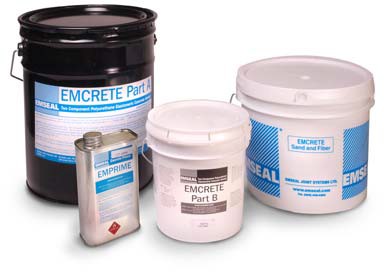 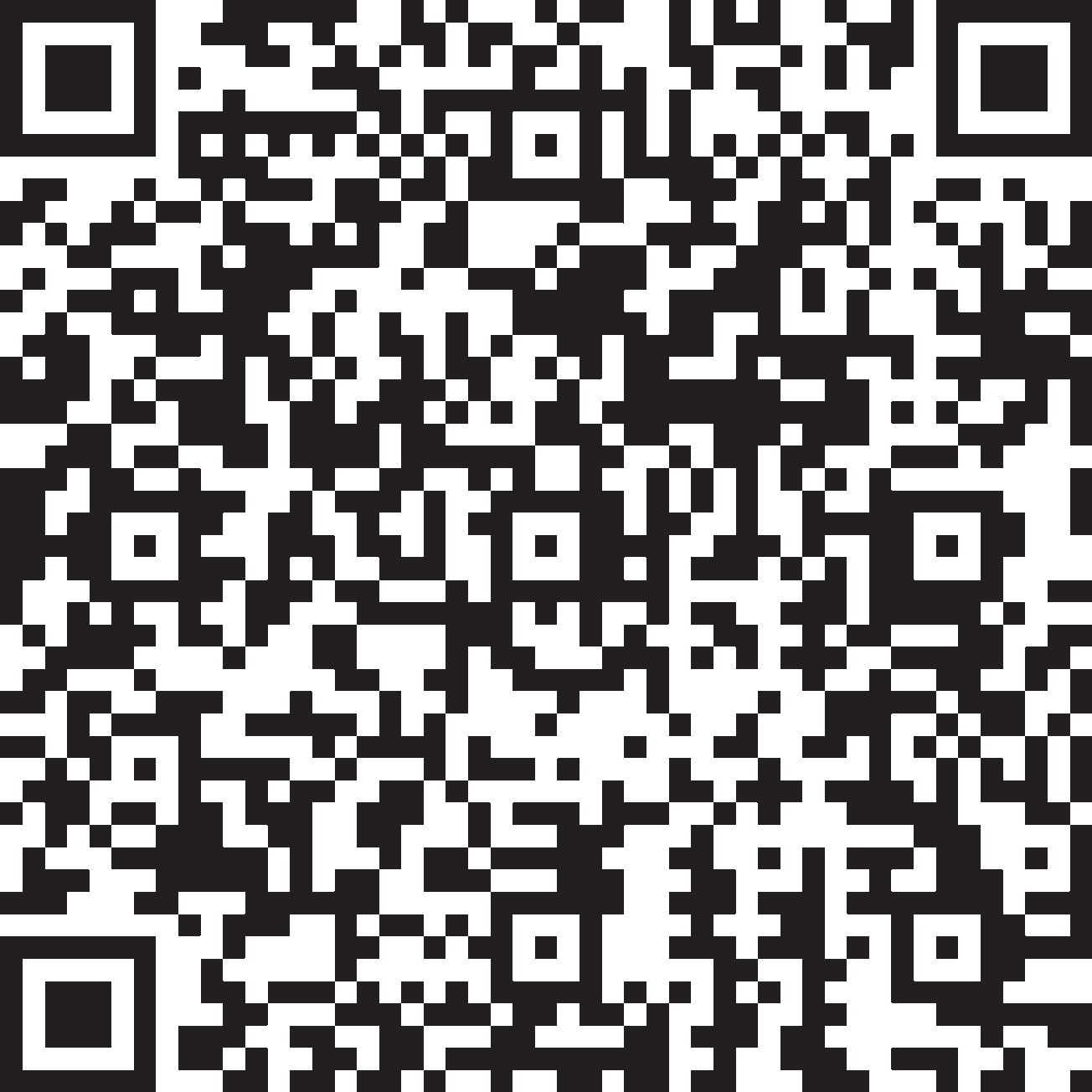 Copyright © 2012, by EMSEAL Joint Systems Ltd, All Rights ReservedEMSEAL LLC120 Carrier DriveToronto, ON M9W 5R1PH : 416-740-2090, FX : 416-740-0233www.emseal.com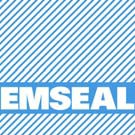 Toll-Free: 800-526-8365EMSEAL JOINT SYSTEMS, LTD25 Bridle LaneWestborough, MA 01581-1228PH: 508-836-0280, FX: 508-836-0281LEED INFORMATIONProduct:	Emseal BEJSMR Credit 1: Building ReuseNot applicableMR Credit 3: Resource ReusePage 1 of 1This product does not contain salvaged or refurbished materials. MR Credit 4: Recycled ContentRecycled Content (Post-consumer): 0% Recycled Content (Post-industrial): 0%MR Credit 5.1: Regional MaterialsEmseal’s manufacturing plant is located in Toronto, Ontario, Canada; please use this information to determine if the project falls within the required 500 mile radius.MR Credit 6: Rapidly Renewable MaterialsThis product does not contain rapidly renewable materials. MR Credit 7: Certified Sustainably Harvested WoodThis product does not contain certified wood.IEQ Credit 4: Low Emitting Materials (Adhesives and Sealants)The VOC of the silicone used in EMSEAL BEJS is less than 50 grams / liter.Preformed Sealants and Expansion Joints For:SECTION 1: PRODUCT AND COMPANY IDENTIFICATIONSECTION 2: COMPOSITIONEMSEAL BEJS is composed of polyurethane foam impregnated with a cured acrylic pressure sensitive adhesive bonded to a fully cured silicone sealant.SECTION 3: HAZARDS IDENTIFICATIONThis product is not classified as hazardous when used as intended.SECTION 4: FIRST AID MEASURESEYES: Flush with water for at least 15 minutes, and call physician if problems persist.SKIN: Product may leave a sticky residue, and mild irritation if prolonged exposure.  Scrub with soapy water until adhesive is removed. INGESTION: Do not eat – call physician if ingested.SECTION 5: FIRE-FIGHTING MEASURESThe material is flammable and can be ignited by open flame or by a source of smoldering ignition.  The foam will also melt while burning, and it is possible for smoldering drips to cause the fire to spread.FLASH POINT: Unknown.AUTO-IGNITION TEMPERATURE: Unknown.EXTINGUISHING MEDIA: Large volumes of water, or ABC chemical may be appropriate for initial control or small volumes of impregnated foam.HAZARDOUS DECOMPOSITION PRODUCTS: Carbon di/mon oxides will be formed as well as other noxious and toxic fumes upon combustion – do not breath combustion products.SECTION 6: ACCIDENTAL RELEASE MEASURESACCIDENTAL RELEASE MEASURES: If material is unusable pick up pieces and dispose of in accordance with local regulations; material and all components are non-toxic and normal landfill will most often be acceptable.SECTION 7: HANDLING AND STORAGEHANDLING AND STORAGE: Store in original packaging below 35oC.  There are no special handling instructions.PAGE 1 OF 1SECTION 8: EXPOSURE CONTROLS/PERSONAL PROTECTIONRESPIRATORY PROTECTION: Not requiredEYE PROTECTION: Not requiredSKIN PROTECTION: gloves of any material are suitable if desired, but not required.  No other protection is required.SECTION 9: PHYSICAL AND CHEMICAL PROPERTIESAPPEARANCE: Dark grey / charcoal colored foam and colored silicone with product identifying packaging. ODOR: Slight characteristic odor.	PERCENT SOLIDS BY WEIGHT: 100%PHYSICAL STATE: Solid	PERCENT VOLATILE: <1% wt/wtDensity: 0.4g/cm3	Decomposition: > 300oC SOLUBILITY IN WATER: NoneSECTION 10: STABILITY AND REACTIVITYSTABILITY: Stable under normal conditions – avoid temperatures in excess of 300oC, strong acids and bases, and open flame.SECTION 11: TOXICOLOGICAL INFORMATIONTOXICOLOGICAL INFORMATION: Unknown.SECTION 12: ECOLOGICAL INFORMATIONECOLOGICAL INFORMATION: Unknown.SECTION 13: DISPOSAL CONSIDERATIONSWASTE DISPOSAL METHOD: Usually may be disposed of in landfill; check with local regulations.SECTION 14: TRANSPORT INFORMATIONNot hazardous – safe for non-hazardous shipping.SECTION 15: REGULATORY INFORMATIONUnknown.SECTION 16: OTHER INFORMATIONNone.PAGE 2 OF 2Material Safety Data SheetDate last revised JANUARY, 2005PRODUCT:	Sika® Epoxy 820 by Emseal	PART ASECTION VIII: FIRST AIDSkin:	Remove and clean all contaminated clothing.Wash immediately with plenty of soap and water. Consult a physician if required.Eyes:	Rinse with water for at least 15 minutes.Consult a physician immediately.Inhalation:	In the case of overexposure, evacuate to fresh air.Consult a physician if required.Ingestion:	Drink plenty of water. Do not induce vomiting.Do not give anything by mouth to an unconscious person. See a physician immediately.SECTION IX: PREPARATION INFORMATIONPrepared By:	Steve GosselinTelephone #:	(514) 697-2610Fax #:	(514) 694-2792Notice To ReaderThe information contained in this Material Safety Data Sheet applies only to the actual Sika Canada product identified and described herein. This information is not intended to address, nor does it address the use or application of the identified Sika product in combination with any other material, product or process. All of the information set forth herein is based on technical data regarding the identified product that Sika believes to be reliable as of the date hereof. Prior to each use of any Sika product, the user must always read and follow the warnings and instructions on the product's current Technical Data Sheet, product label and Material Safety Data Sheet for each Sika product, which are available at web site and/or telephone number listed in Section 1 of this MSDS.SIKA MAKES NO WARRANTIES EXPRESS OR IMPLIED AND ASSUMES NO LIABILITY ARISING FROM THIS INFORMATION OR ITS USE. SIKA SHALL NOT BE LIABLE UNDER ANY LEGAL THEORY FOR SPECIAL OR CONSEQUENTIAL DAMAGES AND SHALL NOT BE RESPONSIBLE FOR THE USE OF THIS PRODUCT IN A MANNER TO INFRINGE ON ANY PATENT OR ANY OTHER INTELLECTUAL PROPERTY RIGHTS HELD BY OTHERS.All sales of Sika products are subject to its current terms and conditions of sale available at www.sikacanada.com or 514-697-2610.PRODUCT:	Sika® Epoxy 820 by Emseal	PART BSECTION VIII: FIRST AIDSkin:	Remove contaminated clothing and shoes.Wash immediately with plenty of soap and water. Throw away shoes that were soiled on the inside. Wash clothing before re-wearing.Consult a physician if required.Eyes:	Rinse eyes immediately with plenty of water for several minutes, while holding eyelids wide open, to ensure a proper wash.The eye rinse within the first minute is essential to ensure maximum protection.Consult a physician immediately.Inhalation:	In the case of overexposure, evacuate to fresh air.Consult a physician if required.Ingestion:	Drink plenty of water. Do not induce vomiting.Do not give anything by mouth to an unconscious person. See a physician immediately.SECTION IX: PREPARATION INFORMATIONPrepared By:	Steve GosselinTelephone #:	(514) 697-2610Fax #:	(514) 694-2792Notice To ReaderThe information contained in this Material Safety Data Sheet applies only to the actual Sika Canada product identified and described herein. This information is not intended to address, nor does it address the use or application of the identified Sika product in combination with any other material, product or process. All of the information set forth herein is based on technical data regarding the identified product that Sika believes to be reliable as of the date hereof. Prior to each use of any Sika product, the user must always read and follow the warnings and instructions on the product's current Technical Data Sheet, product label and Material Safety Data Sheet for each Sika product, which are available at web site and/or telephone number listed in Section 1 of this MSDS.SIKA MAKES NO WARRANTIES EXPRESS OR IMPLIED AND ASSUMES NO LIABILITY ARISING FROM THIS INFORMATION OR ITS USE. SIKA SHALL NOT BE LIABLE UNDER ANY LEGAL THEORY FOR SPECIAL OR CONSEQUENTIAL DAMAGES AND SHALL NOT BE RESPONSIBLE FOR THE USE OF THIS PRODUCT IN A MANNER TO INFRINGE ON ANY PATENT OR ANY OTHER INTELLECTUAL PROPERTY RIGHTS HELD BY OTHERS.All sales of Sika products are subject to its current terms and conditions of sale available at www.sikacanada.com or 514-697-2610.®www.emseal.com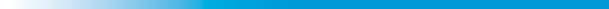 BEJS Bridge Expansion Joint System One Install  Does  It All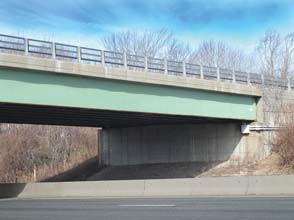 Watertight, Traffic Durable, Joint-Face-Adhered,Primary Seal for Retrofit and New Expansion JointsThe BEJS System is a traffic-durable bridge and roadway expansion joint which fills expansion gaps and provides a primary watertight seal. It is designed to handle harsh environmental conditions with greater movement capability, better low temperature flexibility and higher temperature stability. The single unit non-invasive anchoring system provides for quick installation and repairs, and will help and/or decrease maintenance costs to deteriorating bridge bearing pads and support structures.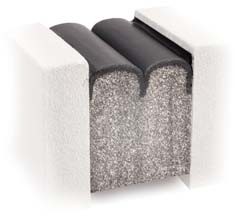 UsesManufactured for the D.O.T./Infrastructure market, it is ideal for new construction and retrofit of old or failed bridge expansion joint systems in:• Concrete-to-concrete substrates• Rebuilt joint faces• Existing embedded metal angles• As a lasting replacement for all failed liquid-sealant joints• Buried joint applicationsProduct DescriptionBEJS is a 100% acrylic, preformed, precompressed, factory cured and silicone coated impregnated cellular foam. It is installed into field applied epoxy adhesive and a silicone band is inserted along the sides. Traffic-grade Pecora 301 silicone is used for its superb fuel resistant properties (see Fig. 1).The BEJS System features a patent-pending acrylic adhesive which is infused into the cellular foam base material incorporating hydrophobic microspheres. This outperforms the sealing performance of all other acrylic impregnated products. It is odorless, clean handling, UV stable, non-staining, and features low temperature flexibility.The BEJS System functions well in thermal shock conditions (rapid opening /closing joints during large temperature swings) where asphalt and wax-based products are not recommended. BEJS is compressed “to fit” at high temperature ranges inorder to ensure watertight success at colder temperatures.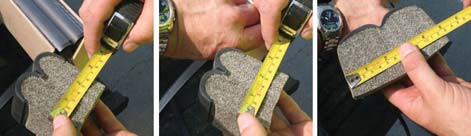 BEJS precompressed foam expands to fill the expansion gap completing the watertight seal. The picture above demonstrates the expansion of a sample section cut from a stick of BEJS.RESIZE, REBUILD, RESEAL - The EMSEAL Approach to Bridge Expansion Joint Retrofit.RESIZE:Joint failure is frequently the result of not matching the move- ment capability of the expansion joint to the movement expectations of the structure as a product of its length and temperature range for its geographical location. Recalculat- ing these factors may be necessary to ensure the correct size is used on the retrofit.REBUILD:Traffic, freeze-thaw cycles and rebar corrosion can crack or deteriorate the concrete or asphalt at joint edges. By removing the failed concrete or asphalt and replacing it with EMSEAL’s impact-resistant, fast curing, nosing material, the joint edge will be repaired and reformed to accept the expected movement handled by the BEJS SYSTEM.RESEAL:Installation of the BEJS SYSTEM is fast, can be staged while preserving partial traffic flow, can be done day or night, and can be installed in a wide temperature range.Continuity of seal is critical. Not only the joint in traffic surfaces must be watertight but also the joints through all changes in plane and direction. To achieve this, the joints in the parapets and sidewalks must be sized the same as the roadway joint and the system sealing the roadway must transition through all the elevation changes ensuring watertightness across the entire bridge.Expansion joints are not drains. A major cause of structural deterioration of piers, columns and beams on bridges is the leaking of joints that are used as drains. Water laced with de-icing salts and atmospheric contaminants directed through expansion joints shed directly onto the most critical structural elements of bridges. Corrosion and expansion of rebar and subsequent spalling require the expensive reconstruction of beams, piers, columns and wing walls. Unless the joint system above these structural elements is watertight, and the pitch of the bridge drains water away from the joints to a less critical discharge point or to purposed-designed drains, structural deterioration will continue and accelerate.EMSEAL JOINT SYSTEMS LTD. 25 Bridle Lane, Westborough, MA USA 01581	PH: 508.836-0280	FX: 508.836.0281EMSEAL, LLC 120 Carrier Drive, Toronto, Ontario, Canada M9W 5R1TOLL FREE: 800.526.8365PH: 416.740.2090	FX: 416.740.0233Copyright © 2011 EMSEAL Joint Systems Ltd. All rights reserved.BEJSBridge Expansion Joint SystemFig.1: BEJS SYSTEM in Typical Installation--New or RetrofitFig.3: BEJS SYSTEM in New or Rebuilt Joint Edges with EMSEAL Nosing MaterialFIELD-INJECTEDSILICONE  SEALANT  BANDS (Silicone  supplied  by  EMSEAL)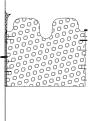 FACTORY-APPLIED  AND  CURED SILICONE  BELLOWS  FACING0.5-inch (12mm)FIELD-APPLIED  SILICONE  CORNER BEADS  AND  SILICONE  BAND FORCED DOWN ALONG SIDE OF BEJS  AS  SHOWN  –  BOTH  SIDESEPOXY  ADHESIVE FOR  JOINT  FACES(Epoxy supplied  by  EMSEAL)BEJS  MODIFIED  ACRYLIC IMPREGNATED  FOAMFig.2: BEJS SYSTEM in Existing Steel Angles--RetrofitASPHALT  OR CONCRETE WEARING SURFACE     	 (BY  OTHERS)FACTORY-APPLIED AND  CURED SILICONEBELLOWS  FACING0.5-inch (12mm)EMSEAL  IMPACT  – ABSORBING NOSING  MATERIALOPTIMIZE  REBAR  SPACING& CONFIGURATION FOR SUPPORT  OF  HEADERS (BY  OTHERS)0.5-inch (12mm)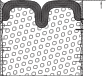 EXISTING  STEEL ANGLES  WHERE REMOVAL  IS  NOT FEASIBLE DAMAGED  CONCRETE  AT BACK  EDGES  OF  EMBEDDED ANGLES  ROUTED  AND  SEALED (BY  OTHERS)CONCRETE 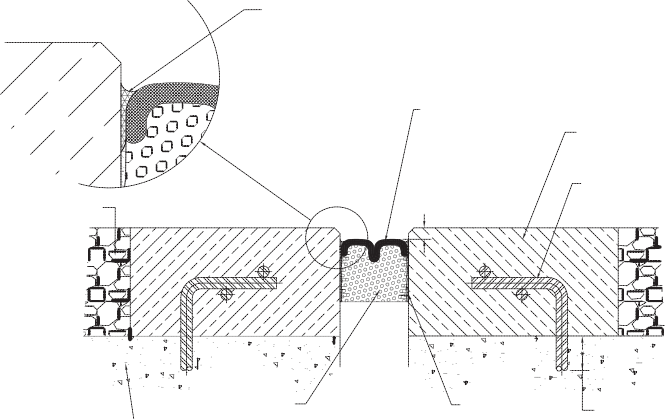 BEJS IMPREGNATEDEPOXY ADHESIVE DEPTH  OF  REBAR TO  SUIT  (BYSTRUCTURAL  SLAB   FOAM (BY  OTHERS)BOTH  SIDES  OFJOINT  FACEOTHERS) FeaturesNote: For joint sizes less than 1" (25mm) a smooth, convex, single bellows is supplied.PerformanceWatertight — the tensionless silicone bellows is installed just below the deck surface ensuring watertightness of the deck. Unlike liquid-applied sealants, compression seals, and closed- cell EVA foam, the BEJS SYSTEM does not rely on adhesion in tension and is not wedged into the joint gap. Instead the mate- rial is factory-precompressed, ensuring that the spring energy of compression is always pushing back on the substrate.Non-Invasive Anchoring — there are no hard metal-to-concrete connections in the system. The system is locked to the joint faces by means of the 1) backpressure of the foam; 2) the epoxy adhesive, and 3) the injected silicone sealant band at the joint face to foam and silicone bellows interface.Joint-Size Variation — uniform bellows appearance, and the ability to handle variations in joint size through size-switching, are among other system features.Factory-Fabricated Transitions — to ensure continuity of seal through changes in plane, EMSEAL offers Universal-90 factory-fabricated transitions and terminations. These BEJS single-unit pieces can be turned and joined horizontally or verti- cally to complete a run or transition to straight sticks of BEJS. These eliminate the need for cutting and creating corners in the field as well as ensuring continuity of seal through their mono-lithic design. BEJS also of fer s Kick-Out Terminations, a factory-fabricated piece with a built in drip-edge that directs water runoff away from the bridge structure. The Kick-Out Termination is installed at the edge of the deck with its down- turn over the side of the bridge and the drip edge sticking out beyond the face of the slab. Water that runs off the joint is directed away from the bridge and its bearing pads, columns etc. by the silicone-coated flared end of the kick-out.Capable of movements of +50%, -50% (100% total) of nominal material size.Standard sizes from 1/2" (12mm) to 4" (100mm). Other sizes available on review of application - consult EMSEAL.CompositionDiffering from closed-cell EVA foam, BEJS is produced by coating an impregnated cellular foam with Pecora 301 highway-grade silicone.The expanding foam is cellular polyurethane foam impregnated with a water-based acrylic containing a high performance micro- cellular additive.The silicone external facing is factory applied to the foam at a width greater than maximum joint extension and is cured before final compression.Silicone application and curing takes place in a factory-controlled environment. In contrast to field applied liquid sealant and backer rod installations, no movement takes place during curing that can cause deformation or stresses in the material.Then compressed, a bellows is created in the coating*. As joint movement occurs the bellows simply folds and unfolds free of tension on the bond line, and virtually free of tensile stresses in the silicone material.The foam provides a resilient backing to the silicone coating, allowing the system to resist reasonable transient point loadsBEJ S  SYSTEM is  supplied in shrink-wrapped lengths of precompressed sticks maunufactured to less than the joint size for easy insertion. After removal from the shrink-wrap and hard board restraining packaging, it expands gradually.*BEJS is manufactured with a dual-bellows surface for nominal gap widths of 1" (25mm) to 4" (100mm). Widths of 1/2" (12mm), 5/8" (15mm) and3/4" (20mm) are manufactured with a convex single-bellows surface.EMSEAL JOINT SYSTEMS LTD. 25 Bridle Lane, Westborough, MA USA 01581	PH: 508.836-0280	FX: 508.836.0281EMSEAL, LLC 120 Carrier Drive, Toronto, Ontario, Canada M9W 5R1TOLL FREE: 800.526.8365PH: 416.740.2090	FX: 416.740.0233Copyright © 2011 EMSEAL Joint Systems Ltd. All rights reserved.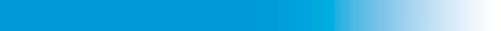 04-13-2012 BEJS SYSTEM TECH DATAwww.emseal.com 	APRIL 2011, PAGE 1 OF 2®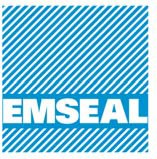 BEJS 	SYSTEMWatertight Joint System for Road BridgesTECHD A T A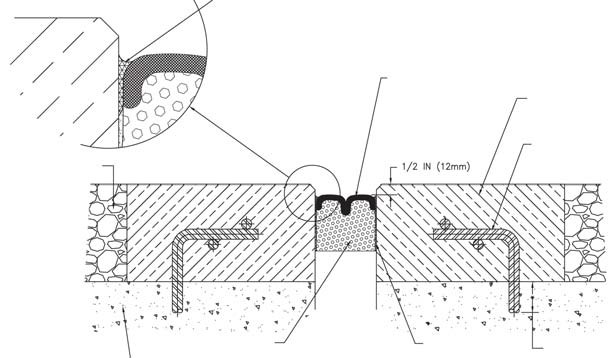 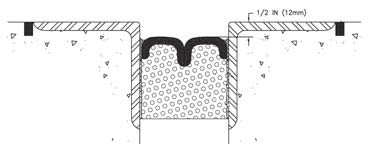 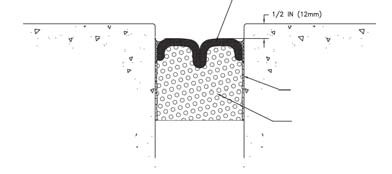 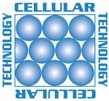 Product DescriptionThe BEJS SYSTEM, Bridge Expansion Joint System, builds on a track record of over 30 years of sealing horizontal plane joints with impregnated foam sealants and is an evolution of EMSEAL's DSH SYSTEM.The system is comprised of:1) Precompressed, silicone-and- impregnated-foam hybrid installed  into2) field-applied epoxy adhesive on the joint  faces;  with  the  silicone  bellowsUses • Watertight,  traffic  durable,  joint-face-adhered, precompressed, primary seal for retrofit and new expansion joints in road bridges, wing walls,abutments, jersey barriers, longitudinal joints, etc.• Ideal for new construction and retrofit of old or failed joint systems in concrete or rebuilt joint edges. Suitable for use in embedded metal angles where demolition or removal of the metal angles is not feasible and where the existing joint opening is suited to the movement capability of the BEJS.• Ideal for lasting replacement of failed caulk joints.Fig.1: BEJS SYSTEM in Typical Installation--New or RetrofitFACTORY-APPLIED AND CUREDlocked to the joint faces with 3) a silicone sealant band (see Figure 1).The BEJS SYSTEM features an innovation in sealant technology in the form of a patent-pending acrylic adhesive infused into  the  cellular  foam  base  material. This new chemistry incorporates a hydrophobic  microsphere  component3)  FIELD-INJECTEDSILICONE SEALANT BANDSSILICONE BELLOWS FACING2) EPOXY ADHESIVE FOR JOINT FACES1) BEJS MODIFIED ACRYLIC IMPREGNATED FOAMnever  before  available  in  a  sealant formulation.The	material	features	sealing performance significantly  greater  thanFig.2: BEJS SYSTEM in Existing Steel Angles--Retrofitany  acrylic  impregnated predecessor. In addition, it is odorless, clean handling,  UV  stable,  non-staining, and    features    low    temperature EXISTING STEEL ANGLES WHERE REMOVAL IS NOT FEASIBLEDAMAGED CONCRETE AT BACK EDGESOF EMBEDDED ANGLES ROUTED AND SEALED (BY OTHERS)flexibility not previously available in asphalt, wax, or isobutylene-based predecessors or  competitors.The result is extension of the usability of the product to applications where asphalt and wax-based predecessors did not work well under conditions of thermal shock (rapid opening and closing of joints during large temperature swings).Fig.3:  BEJS SYSTEM in New or Rebuilt Joint  Edges with  EMSEAL Nosing MaterialFIELD-APPLIED SILICONE CORNER BEADS AND SILICONE BAND FORCED DOWN ALONG SIDE OF BEJS AS SHOWN – BOTH SIDESFACTORY-APPLIED AND CURED SILICONE BELLOWS FACINGEMSEAL IMPACT – ABSORBING NOSING MATERIALOPTIMIZE REBAR SPACING & CONFIGURATION FOR SUPPORTThese  applications  include  joint-faceadhered installations on bridge decks wing walls, abutments, jersey barriers, etc.Suitability is further extended to applications in colder geographical regions to which asphalt and wax-based predecessors have not previously been recommended.FeaturesWatertight—the  tensionless  siliconeASPHALT OR CONCRETEWEARING SURFACE (BY OTHERS)CONCRETE STRUCTURAL SLAB (BY OTHERS)BEJSIMPREGNATED FOAMEPOXY ADHESIVE BOTH SIDES OF JOINT FACEOF HEADERS (BY OTHERS)DEPTH OF REBARTO SUIT (BY OTHERS)bellows are installed just below the deckNote: For joint sizes less than 1" (25mm) a smooth, convex, single bellows is supplied.surface.  This ensures watertightness is achieved at the deck surface.Non-Invasive Anchoring—there are no hard metal-to-concrete connections with the BEJS SYSTEM.  This includes embedded pins, anchors, screws, bolts or tracks, trays or rails.  The system is locked to the joint faces by means of the1) backpressure of the foam; 2) the epoxy adhesive, and 3) the injected silicone sealant band at the joint face to foam and silicone bellows interface.Continuity of Seal—as in all EMSEALexpansion joint systems, continuity of seal through changes in plane and direction is an essential performance differentiator. Details for watertight, field-fabricated transitions from deck to wall, at curbs, sidewalks, parapets, tees, and crosses are available from EMSEAL. “Universal 90’s” are factory fabricated transition pieces that are coated on both sides. This means that they can be installed in inside corners and outside corners as needed. “Universal 90’s” arewarranted by EMSEAL to be watertight through the entire movement capability of the product.Movement  Capability+50% and -50% (Total 100%) of nominal material size.Aesthetics & Versatility—Standard color is black. Uniform bellows appearance, double sealing, fuel resistance, and an enhanced ability to handle variations in joint size are among other system features.EMSEAL JOINT SYSTEMS,  LTD   25 Bridle Lane,  Westborough, MA 01581EMSEAL, LLC  120 Carrier  Drive, Toronto,  ON, Canada  M9W 5R1Toll Free: 1-800-526-8365PH: 508.836.0280 FX: 508.836.0281PH: 416.740.2090 FX: 416.740.0233Copyright © 2011 by EMSEAL  JOINT  SYSTEMS, LTD.  All Rights Reservedwww.emseal.comPerformance• Substrates must be parallel, plumb and capable of resisting approx. 2.5 psi backpressure from the foam.• Standard sizes from 1/2" (12mm) to 4" (100mm). Other sizes available subject to review of application: consult EMSEAL.• Fuel Resistance: Silicone sealant is not degraded by contact with fuel.  Some swelling of the silicone material will normally occur, but it will return to its original shape upon evaporation of the fuel.Composition• BEJS  is  produced  by  coating  an impregnated cellular foam with highway-grade silicone.• The silicone external facing is factory applied to the foam at a width greater than maximum joint extension and is cured before final compression.• Silicone  application  and curing takes place	in    a    factory-controlled environment. In contrast to field applied liquid sealant and backer rod installations, no movement takes place during	 curing   that   can   cause deformation or stresses in the material.• When compressed, a bellows is created in the coating.  As joint movement occurs the bellows  simply  folds andunfolds free of tension on the bondline, and virtually free of tensile stresses in the silicone material.• The foam provides a resilient backing to the silicone coating, making the system	capable    of    resisting reasonable transient point loads.• BEJS SYSTEM is supplied in 6.56 LF (2m) shrink-wrapped lengths (sticks). It is  precompressed to less than the joint size for easy insertion.  After removal from the shrink-wrap and hard board restraining packaging, it expands gradually.InstallationIMPORTANT: The following instructions are a summary. Refer to "BEJS SYSTEM Install Data" and job-specific instructions  of  an  EMSEAL technician for complete procedures.• Store indoors at room temperature. Expansion is quicker when warm, slower when cold.• Ensure material nominal size matches joint size.• Mix  epoxy and  trowel  a  thin  layer onto the joint faces to at least the depth of the BEJS foam• Apply a thin layer of epoxy to both sides of the joint face.BEJS SYSTEM TECH DATA APRIL 2011, PAGE 2 OF 2• Remove     shrink-wrap     packaging, hardboard. If necessary, heat using torch to expand material to a snug fit in the joint.• Insert material into joint with a1/2" (12mm) recess.• Join  lengths  by  pushing  silicone  coated ends firmly together.• Wipe silicone facing using clean,lint-free rag made damp with solvent.• Before the epoxy cures, force the tip of the sealant tube between the foam  and the substrate and inject a silicone sealant band. Tool overflow sealant into a cove bead between the top of the silicone bellows and the substrate. Tool silicone between joined lengths so that bellows is not restrained by excess silicone.WarrantyStandard or  project-specific warranties are available from EMSEAL on request.CAD Details & Guide SpecsGuide  specifications and  CAD  details  are available at  www.emseal.com.Availability & PriceBEJS SYSTEM is available for shipment internationally. Prices are available from local  representatives and/or  directly  from the manufacturer. The product range is continually being updated, and accordingly EMSEAL®  reserves the right to modify or withdraw any product without prior notice.EMSEAL JOINT SYSTEMS,  LTD   25 Bridle Lane,  Westborough, MA 01581EMSEAL, LLC  120 Carrier  Drive, Toronto,  ON, Canada  M9W 5R1Toll Free: 1-800-526-8365PH: 508.836.0280 FX: 508.836.0281PH: 416.740.2090 FX: 416.740.0233EMSEAL_BEJS_TD_4_05_2011_wCopyright © 2011 by EMSEAL  JOINT  SYSTEMS, LTD.  All Rights ReservedSponsorNominations mustbe submitted by an AASHTO member DOT willing to help promote the technology1.	Sponsoring DOT (State): MO1.	Sponsoring DOT (State): MO1.	Sponsoring DOT (State): MOSponsorNominations mustbe submitted by an AASHTO member DOT willing to help promote the technology2.	Name and Title: Mark Croarkin, St. Louis District Bridge Engineer2.	Name and Title: Mark Croarkin, St. Louis District Bridge Engineer2.	Name and Title: Mark Croarkin, St. Louis District Bridge EngineerSponsorNominations mustbe submitted by an AASHTO member DOT willing to help promote the technologyOrganization: Missouri Department of Transportation (MoDOT)Organization: Missouri Department of Transportation (MoDOT)Organization: Missouri Department of Transportation (MoDOT)SponsorNominations mustbe submitted by an AASHTO member DOT willing to help promote the technologyStreet Address: 1590 Woodlake DriveStreet Address: 1590 Woodlake DriveStreet Address: 1590 Woodlake DriveSponsorNominations mustbe submitted by an AASHTO member DOT willing to help promote the technologyCity: ChesterfieldState: MOZip code: 63017SponsorNominations mustbe submitted by an AASHTO member DOT willing to help promote the technologyE-mail: mark.croarkin@modot.mo.govPhone: 573-619-6935Fax: n/aSponsorNominations mustbe submitted by an AASHTO member DOT willing to help promote the technology3.	Is the sponsoring State DOT willing to promote this technology to other states by participating on aLead States Team supported by the AASHTO Technology Implementation Group? Yes or No: Yes3.	Is the sponsoring State DOT willing to promote this technology to other states by participating on aLead States Team supported by the AASHTO Technology Implementation Group? Yes or No: Yes3.	Is the sponsoring State DOT willing to promote this technology to other states by participating on aLead States Team supported by the AASHTO Technology Implementation Group? Yes or No: YesTechnologyDescription(10 points)The term“technology” mayinclude processes, products, techniques, procedures, and practices.4.	Name of Technology:BEJS (Bridge Expansion Joint System) by EMSEAL JOINT SYSTEMS4.	Name of Technology:BEJS (Bridge Expansion Joint System) by EMSEAL JOINT SYSTEMS4.	Name of Technology:BEJS (Bridge Expansion Joint System) by EMSEAL JOINT SYSTEMSTechnologyDescription(10 points)The term“technology” mayinclude processes, products, techniques, procedures, and practices.5.	Please describe the technology.BEJS is an innovative traffic-durable expansion joint that has proven to provide water tightness in our structures. It has successfully filled a much needed cost effective mid-range repair option of failed joints on our bridges. BEJS has been used for over 3 years now in MO. It exhibits greater movement capability thanhad been available. I was quite impressed after initially emphasizing how important the sizing ofmaintenance joints is, the manufacturer developed and provided us with aids such as bridge checklists to gather pertinent information, and is now producing a sizing chart with enough details to ensure that the material is sized and installed correctly. Another area of difficulty for all maintenance joints is the corners,and BEJS listened and started Factory-fabricating 90 degree transition pieces to solve the continual problem of leaks at curbs. The product is cellular polyurethane foam impregnated with a water-based acrylic. The traffic grade silicone facing is applied and cured in the factory. The material is then compressed to smaller than the joint size, which is a great advantage over field applied liquid sealant and backer rod systems which are cured in the field and typically fail quickly. Due to the bellows that are created when the BEJS foam is compressed in the factory all thermal movement occurs at the bellows and therefore there is no stress in the silicone at the bond line which is where we observe most systems fail. The foam acts as a resilient backing to the silicone coating as well as provides 2 to 3 inches of depth for the epoxy adhesive to bond to substrate. This depth of foam also permits the system to resist reasonable transient point loads. We have found BEJS easier to install than any other maintenance type joints we have used. The amount of movementcompression seals and EVA-foams or closed cell foams can handle is dependent on the stored strain energy of the material that the crew was able to squeeze into the joint gap. They also can fail when not enough material was calculated for the colder temps or water migrates into the closed cells when the joint isdamaged making the joint material so heavy it falls out. BEJS does not suffer compression set as is typical with closed cell foams. The preformed silicone V shape systems are the primary competitor of this system, but they collect more debris and can be more difficult to install in tight joints. BEJS is being used by many other DOTS’ around the country. Iowa DOT has used BEJS to replace failed neoprene seals in strip seals, MA DOT uses BEJS buried under poured asphaltic plug joints in place of caulk and backer rod, and NY DOT has used BEJS to replace failed rubber seals in modular joints.5.	Please describe the technology.BEJS is an innovative traffic-durable expansion joint that has proven to provide water tightness in our structures. It has successfully filled a much needed cost effective mid-range repair option of failed joints on our bridges. BEJS has been used for over 3 years now in MO. It exhibits greater movement capability thanhad been available. I was quite impressed after initially emphasizing how important the sizing ofmaintenance joints is, the manufacturer developed and provided us with aids such as bridge checklists to gather pertinent information, and is now producing a sizing chart with enough details to ensure that the material is sized and installed correctly. Another area of difficulty for all maintenance joints is the corners,and BEJS listened and started Factory-fabricating 90 degree transition pieces to solve the continual problem of leaks at curbs. The product is cellular polyurethane foam impregnated with a water-based acrylic. The traffic grade silicone facing is applied and cured in the factory. The material is then compressed to smaller than the joint size, which is a great advantage over field applied liquid sealant and backer rod systems which are cured in the field and typically fail quickly. Due to the bellows that are created when the BEJS foam is compressed in the factory all thermal movement occurs at the bellows and therefore there is no stress in the silicone at the bond line which is where we observe most systems fail. The foam acts as a resilient backing to the silicone coating as well as provides 2 to 3 inches of depth for the epoxy adhesive to bond to substrate. This depth of foam also permits the system to resist reasonable transient point loads. We have found BEJS easier to install than any other maintenance type joints we have used. The amount of movementcompression seals and EVA-foams or closed cell foams can handle is dependent on the stored strain energy of the material that the crew was able to squeeze into the joint gap. They also can fail when not enough material was calculated for the colder temps or water migrates into the closed cells when the joint isdamaged making the joint material so heavy it falls out. BEJS does not suffer compression set as is typical with closed cell foams. The preformed silicone V shape systems are the primary competitor of this system, but they collect more debris and can be more difficult to install in tight joints. BEJS is being used by many other DOTS’ around the country. Iowa DOT has used BEJS to replace failed neoprene seals in strip seals, MA DOT uses BEJS buried under poured asphaltic plug joints in place of caulk and backer rod, and NY DOT has used BEJS to replace failed rubber seals in modular joints.5.	Please describe the technology.BEJS is an innovative traffic-durable expansion joint that has proven to provide water tightness in our structures. It has successfully filled a much needed cost effective mid-range repair option of failed joints on our bridges. BEJS has been used for over 3 years now in MO. It exhibits greater movement capability thanhad been available. I was quite impressed after initially emphasizing how important the sizing ofmaintenance joints is, the manufacturer developed and provided us with aids such as bridge checklists to gather pertinent information, and is now producing a sizing chart with enough details to ensure that the material is sized and installed correctly. Another area of difficulty for all maintenance joints is the corners,and BEJS listened and started Factory-fabricating 90 degree transition pieces to solve the continual problem of leaks at curbs. The product is cellular polyurethane foam impregnated with a water-based acrylic. The traffic grade silicone facing is applied and cured in the factory. The material is then compressed to smaller than the joint size, which is a great advantage over field applied liquid sealant and backer rod systems which are cured in the field and typically fail quickly. Due to the bellows that are created when the BEJS foam is compressed in the factory all thermal movement occurs at the bellows and therefore there is no stress in the silicone at the bond line which is where we observe most systems fail. The foam acts as a resilient backing to the silicone coating as well as provides 2 to 3 inches of depth for the epoxy adhesive to bond to substrate. This depth of foam also permits the system to resist reasonable transient point loads. We have found BEJS easier to install than any other maintenance type joints we have used. The amount of movementcompression seals and EVA-foams or closed cell foams can handle is dependent on the stored strain energy of the material that the crew was able to squeeze into the joint gap. They also can fail when not enough material was calculated for the colder temps or water migrates into the closed cells when the joint isdamaged making the joint material so heavy it falls out. BEJS does not suffer compression set as is typical with closed cell foams. The preformed silicone V shape systems are the primary competitor of this system, but they collect more debris and can be more difficult to install in tight joints. BEJS is being used by many other DOTS’ around the country. Iowa DOT has used BEJS to replace failed neoprene seals in strip seals, MA DOT uses BEJS buried under poured asphaltic plug joints in place of caulk and backer rod, and NY DOT has used BEJS to replace failed rubber seals in modular joints.TechnologyDescription(10 points)The term“technology” mayinclude processes, products, techniques, procedures, and practices.6.  If appropriate, please attach photographs, diagrams, or other images illustrating the appearance orfunctionality of the technology. (If electronic, please provide a separate file.) Please list your attachments here.See attached below the TIG submittal form.6.  If appropriate, please attach photographs, diagrams, or other images illustrating the appearance orfunctionality of the technology. (If electronic, please provide a separate file.) Please list your attachments here.See attached below the TIG submittal form.6.  If appropriate, please attach photographs, diagrams, or other images illustrating the appearance orfunctionality of the technology. (If electronic, please provide a separate file.) Please list your attachments here.See attached below the TIG submittal form.State ofDevelopment(30 points)Technologies mustbe successfully deployed in at least one State DOT.The TIG selection process will favor technologies that have advanced beyond the research stage, at least to the pilot deployment stage, and preferably into routine use.7.	Briefly describe the history of its development.Impregnation into open cell foam has been around for over 30 years. This product evolved from an asphalt impregnation to its current 100% acrylic. Some other manufacturers use a wax emulsion or other variations into an open cell foam that have not proven to be as successful as 100% acrylic due to bleeding during warm weather and brittleness at cold temperatures which can result in the material not expanding fully in colder temps. Closed cell foams have traditionally absorbed water and fallen out due to weight or improper sizing. BEJS has already been adopted by several DOTs in the country.7.	Briefly describe the history of its development.Impregnation into open cell foam has been around for over 30 years. This product evolved from an asphalt impregnation to its current 100% acrylic. Some other manufacturers use a wax emulsion or other variations into an open cell foam that have not proven to be as successful as 100% acrylic due to bleeding during warm weather and brittleness at cold temperatures which can result in the material not expanding fully in colder temps. Closed cell foams have traditionally absorbed water and fallen out due to weight or improper sizing. BEJS has already been adopted by several DOTs in the country.7.	Briefly describe the history of its development.Impregnation into open cell foam has been around for over 30 years. This product evolved from an asphalt impregnation to its current 100% acrylic. Some other manufacturers use a wax emulsion or other variations into an open cell foam that have not proven to be as successful as 100% acrylic due to bleeding during warm weather and brittleness at cold temperatures which can result in the material not expanding fully in colder temps. Closed cell foams have traditionally absorbed water and fallen out due to weight or improper sizing. BEJS has already been adopted by several DOTs in the country.State ofDevelopment(30 points)Technologies mustbe successfully deployed in at least one State DOT.The TIG selection process will favor technologies that have advanced beyond the research stage, at least to the pilot deployment stage, and preferably into routine use.8.	For how long and in approximately how many applications has your State DOT used this technology?The first installs occurred in 2010 after reviewing numerous applications in parking garage expansion joints. There are many installations throughout Missouri now.8.	For how long and in approximately how many applications has your State DOT used this technology?The first installs occurred in 2010 after reviewing numerous applications in parking garage expansion joints. There are many installations throughout Missouri now.8.	For how long and in approximately how many applications has your State DOT used this technology?The first installs occurred in 2010 after reviewing numerous applications in parking garage expansion joints. There are many installations throughout Missouri now.9.	What additional development is necessary to enable routine deployment of the technology?Become familiar with the sizing and installation instructions, which is not difficult. National exposure via AASHTO to DOT’s who are not familiar with this technology would go a long way toward spreading the word about this technology. Currently the manufacturer is attempting to educate the national market state by state by offering free material for testing. This is a slow process. This technology’s excellent track record should be shared in order to more quickly put it in the hands of states so that they can use it with confidence knowing that other states have found it a successful tool for preserving critical bridge components. EMSEAL also offers a training session that they have brought into several DOT facilities such as CT, NY, and MA during the winter to train crews and engineers.9.	What additional development is necessary to enable routine deployment of the technology?Become familiar with the sizing and installation instructions, which is not difficult. National exposure via AASHTO to DOT’s who are not familiar with this technology would go a long way toward spreading the word about this technology. Currently the manufacturer is attempting to educate the national market state by state by offering free material for testing. This is a slow process. This technology’s excellent track record should be shared in order to more quickly put it in the hands of states so that they can use it with confidence knowing that other states have found it a successful tool for preserving critical bridge components. EMSEAL also offers a training session that they have brought into several DOT facilities such as CT, NY, and MA during the winter to train crews and engineers.9.	What additional development is necessary to enable routine deployment of the technology?Become familiar with the sizing and installation instructions, which is not difficult. National exposure via AASHTO to DOT’s who are not familiar with this technology would go a long way toward spreading the word about this technology. Currently the manufacturer is attempting to educate the national market state by state by offering free material for testing. This is a slow process. This technology’s excellent track record should be shared in order to more quickly put it in the hands of states so that they can use it with confidence knowing that other states have found it a successful tool for preserving critical bridge components. EMSEAL also offers a training session that they have brought into several DOT facilities such as CT, NY, and MA during the winter to train crews and engineers.9.	What additional development is necessary to enable routine deployment of the technology?Become familiar with the sizing and installation instructions, which is not difficult. National exposure via AASHTO to DOT’s who are not familiar with this technology would go a long way toward spreading the word about this technology. Currently the manufacturer is attempting to educate the national market state by state by offering free material for testing. This is a slow process. This technology’s excellent track record should be shared in order to more quickly put it in the hands of states so that they can use it with confidence knowing that other states have found it a successful tool for preserving critical bridge components. EMSEAL also offers a training session that they have brought into several DOT facilities such as CT, NY, and MA during the winter to train crews and engineers.9.	What additional development is necessary to enable routine deployment of the technology?Become familiar with the sizing and installation instructions, which is not difficult. National exposure via AASHTO to DOT’s who are not familiar with this technology would go a long way toward spreading the word about this technology. Currently the manufacturer is attempting to educate the national market state by state by offering free material for testing. This is a slow process. This technology’s excellent track record should be shared in order to more quickly put it in the hands of states so that they can use it with confidence knowing that other states have found it a successful tool for preserving critical bridge components. EMSEAL also offers a training session that they have brought into several DOT facilities such as CT, NY, and MA during the winter to train crews and engineers.9.	What additional development is necessary to enable routine deployment of the technology?Become familiar with the sizing and installation instructions, which is not difficult. National exposure via AASHTO to DOT’s who are not familiar with this technology would go a long way toward spreading the word about this technology. Currently the manufacturer is attempting to educate the national market state by state by offering free material for testing. This is a slow process. This technology’s excellent track record should be shared in order to more quickly put it in the hands of states so that they can use it with confidence knowing that other states have found it a successful tool for preserving critical bridge components. EMSEAL also offers a training session that they have brought into several DOT facilities such as CT, NY, and MA during the winter to train crews and engineers.10.  Have other organizations used this technology? Yes or No: Yes If so, please list organization names and contacts. See attachment below with names from EMSEAL..10.  Have other organizations used this technology? Yes or No: Yes If so, please list organization names and contacts. See attachment below with names from EMSEAL..10.  Have other organizations used this technology? Yes or No: Yes If so, please list organization names and contacts. See attachment below with names from EMSEAL..10.  Have other organizations used this technology? Yes or No: Yes If so, please list organization names and contacts. See attachment below with names from EMSEAL..OrganizationNamePhoneE-mailPotentialPayoff(30 points)Payoff is definedas the combination of broad applicability andsignificant benefitor advantage over other currently available technologies.11.  How does the technology meet customer or stakeholder needs in your State DOT or otherorganizations that have used it?Leaking expansion joints are one of the main culprits contributing to the deterioration of our bridges. BEJS will help to decrease maintenance costs to deteriorating bridge bearings and concrete support structures that would be exposed to de-icing salts if not otherwise protected. It is critical that bearings such as PTFE’s stay dry and free of debris or detrimental damage occurs. This system allows for a maintenance fix with reasonable life to avoid or significantly delay a complete joint replacement, which is much more disruptive and expensive. The outcome results in substantial savings to the state for a minimal maintenance cost.11.  How does the technology meet customer or stakeholder needs in your State DOT or otherorganizations that have used it?Leaking expansion joints are one of the main culprits contributing to the deterioration of our bridges. BEJS will help to decrease maintenance costs to deteriorating bridge bearings and concrete support structures that would be exposed to de-icing salts if not otherwise protected. It is critical that bearings such as PTFE’s stay dry and free of debris or detrimental damage occurs. This system allows for a maintenance fix with reasonable life to avoid or significantly delay a complete joint replacement, which is much more disruptive and expensive. The outcome results in substantial savings to the state for a minimal maintenance cost.11.  How does the technology meet customer or stakeholder needs in your State DOT or otherorganizations that have used it?Leaking expansion joints are one of the main culprits contributing to the deterioration of our bridges. BEJS will help to decrease maintenance costs to deteriorating bridge bearings and concrete support structures that would be exposed to de-icing salts if not otherwise protected. It is critical that bearings such as PTFE’s stay dry and free of debris or detrimental damage occurs. This system allows for a maintenance fix with reasonable life to avoid or significantly delay a complete joint replacement, which is much more disruptive and expensive. The outcome results in substantial savings to the state for a minimal maintenance cost.11.  How does the technology meet customer or stakeholder needs in your State DOT or otherorganizations that have used it?Leaking expansion joints are one of the main culprits contributing to the deterioration of our bridges. BEJS will help to decrease maintenance costs to deteriorating bridge bearings and concrete support structures that would be exposed to de-icing salts if not otherwise protected. It is critical that bearings such as PTFE’s stay dry and free of debris or detrimental damage occurs. This system allows for a maintenance fix with reasonable life to avoid or significantly delay a complete joint replacement, which is much more disruptive and expensive. The outcome results in substantial savings to the state for a minimal maintenance cost.11.  How does the technology meet customer or stakeholder needs in your State DOT or otherorganizations that have used it?Leaking expansion joints are one of the main culprits contributing to the deterioration of our bridges. BEJS will help to decrease maintenance costs to deteriorating bridge bearings and concrete support structures that would be exposed to de-icing salts if not otherwise protected. It is critical that bearings such as PTFE’s stay dry and free of debris or detrimental damage occurs. This system allows for a maintenance fix with reasonable life to avoid or significantly delay a complete joint replacement, which is much more disruptive and expensive. The outcome results in substantial savings to the state for a minimal maintenance cost.11.  How does the technology meet customer or stakeholder needs in your State DOT or otherorganizations that have used it?Leaking expansion joints are one of the main culprits contributing to the deterioration of our bridges. BEJS will help to decrease maintenance costs to deteriorating bridge bearings and concrete support structures that would be exposed to de-icing salts if not otherwise protected. It is critical that bearings such as PTFE’s stay dry and free of debris or detrimental damage occurs. This system allows for a maintenance fix with reasonable life to avoid or significantly delay a complete joint replacement, which is much more disruptive and expensive. The outcome results in substantial savings to the state for a minimal maintenance cost.PotentialPayoff(30 points)Payoff is definedas the combination of broad applicability andsignificant benefitor advantage over other currently available technologies.12.  What type and scale of benefits has your DOT realized from using this technology? Include cost savings, safety improvements, transportation efficiency or effectiveness, environmental benefits, or anyother advantages over other existing technologies.It is very hard to measure less deterioration, but I’m confident that is a result at the locations this system has been used. BEJS is one of the few technologies that are actually successfully keeping water on the bridge deck and away from the bearing pads and support components. We had such poor results with siliconejoints we quit trying to repair leaks. BEJS was one material on a very short list that returned our confidenceto address much needed maintenance on leaking joints and preserving our structures for the long run. It fills a maintenance gap for us.  Most joints will need one or maybe two of these maintenance type glands in their life cycle before you completely replace the joint and armor. This system is the easiest to install of the options that are currently available in Missouri.12.  What type and scale of benefits has your DOT realized from using this technology? Include cost savings, safety improvements, transportation efficiency or effectiveness, environmental benefits, or anyother advantages over other existing technologies.It is very hard to measure less deterioration, but I’m confident that is a result at the locations this system has been used. BEJS is one of the few technologies that are actually successfully keeping water on the bridge deck and away from the bearing pads and support components. We had such poor results with siliconejoints we quit trying to repair leaks. BEJS was one material on a very short list that returned our confidenceto address much needed maintenance on leaking joints and preserving our structures for the long run. It fills a maintenance gap for us.  Most joints will need one or maybe two of these maintenance type glands in their life cycle before you completely replace the joint and armor. This system is the easiest to install of the options that are currently available in Missouri.12.  What type and scale of benefits has your DOT realized from using this technology? Include cost savings, safety improvements, transportation efficiency or effectiveness, environmental benefits, or anyother advantages over other existing technologies.It is very hard to measure less deterioration, but I’m confident that is a result at the locations this system has been used. BEJS is one of the few technologies that are actually successfully keeping water on the bridge deck and away from the bearing pads and support components. We had such poor results with siliconejoints we quit trying to repair leaks. BEJS was one material on a very short list that returned our confidenceto address much needed maintenance on leaking joints and preserving our structures for the long run. It fills a maintenance gap for us.  Most joints will need one or maybe two of these maintenance type glands in their life cycle before you completely replace the joint and armor. This system is the easiest to install of the options that are currently available in Missouri.12.  What type and scale of benefits has your DOT realized from using this technology? Include cost savings, safety improvements, transportation efficiency or effectiveness, environmental benefits, or anyother advantages over other existing technologies.It is very hard to measure less deterioration, but I’m confident that is a result at the locations this system has been used. BEJS is one of the few technologies that are actually successfully keeping water on the bridge deck and away from the bearing pads and support components. We had such poor results with siliconejoints we quit trying to repair leaks. BEJS was one material on a very short list that returned our confidenceto address much needed maintenance on leaking joints and preserving our structures for the long run. It fills a maintenance gap for us.  Most joints will need one or maybe two of these maintenance type glands in their life cycle before you completely replace the joint and armor. This system is the easiest to install of the options that are currently available in Missouri.12.  What type and scale of benefits has your DOT realized from using this technology? Include cost savings, safety improvements, transportation efficiency or effectiveness, environmental benefits, or anyother advantages over other existing technologies.It is very hard to measure less deterioration, but I’m confident that is a result at the locations this system has been used. BEJS is one of the few technologies that are actually successfully keeping water on the bridge deck and away from the bearing pads and support components. We had such poor results with siliconejoints we quit trying to repair leaks. BEJS was one material on a very short list that returned our confidenceto address much needed maintenance on leaking joints and preserving our structures for the long run. It fills a maintenance gap for us.  Most joints will need one or maybe two of these maintenance type glands in their life cycle before you completely replace the joint and armor. This system is the easiest to install of the options that are currently available in Missouri.12.  What type and scale of benefits has your DOT realized from using this technology? Include cost savings, safety improvements, transportation efficiency or effectiveness, environmental benefits, or anyother advantages over other existing technologies.It is very hard to measure less deterioration, but I’m confident that is a result at the locations this system has been used. BEJS is one of the few technologies that are actually successfully keeping water on the bridge deck and away from the bearing pads and support components. We had such poor results with siliconejoints we quit trying to repair leaks. BEJS was one material on a very short list that returned our confidenceto address much needed maintenance on leaking joints and preserving our structures for the long run. It fills a maintenance gap for us.  Most joints will need one or maybe two of these maintenance type glands in their life cycle before you completely replace the joint and armor. This system is the easiest to install of the options that are currently available in Missouri.PotentialPayoff(30 points)Payoff is definedas the combination of broad applicability andsignificant benefitor advantage over other currently available technologies.13.  Please describe the potential extent of implementation in terms of geography, organization type(including other branches of government and private industry) and size, or other relevant factors. How broadly might the technology be deployed?BEJS is currently approved for Maintenance use only by internal crews in Missouri. As we continue to gainexperience I would expect this material to make its way into contract applications and this technology to be shared with our local municipalities when we are inspecting their structures.13.  Please describe the potential extent of implementation in terms of geography, organization type(including other branches of government and private industry) and size, or other relevant factors. How broadly might the technology be deployed?BEJS is currently approved for Maintenance use only by internal crews in Missouri. As we continue to gainexperience I would expect this material to make its way into contract applications and this technology to be shared with our local municipalities when we are inspecting their structures.13.  Please describe the potential extent of implementation in terms of geography, organization type(including other branches of government and private industry) and size, or other relevant factors. How broadly might the technology be deployed?BEJS is currently approved for Maintenance use only by internal crews in Missouri. As we continue to gainexperience I would expect this material to make its way into contract applications and this technology to be shared with our local municipalities when we are inspecting their structures.13.  Please describe the potential extent of implementation in terms of geography, organization type(including other branches of government and private industry) and size, or other relevant factors. How broadly might the technology be deployed?BEJS is currently approved for Maintenance use only by internal crews in Missouri. As we continue to gainexperience I would expect this material to make its way into contract applications and this technology to be shared with our local municipalities when we are inspecting their structures.13.  Please describe the potential extent of implementation in terms of geography, organization type(including other branches of government and private industry) and size, or other relevant factors. How broadly might the technology be deployed?BEJS is currently approved for Maintenance use only by internal crews in Missouri. As we continue to gainexperience I would expect this material to make its way into contract applications and this technology to be shared with our local municipalities when we are inspecting their structures.13.  Please describe the potential extent of implementation in terms of geography, organization type(including other branches of government and private industry) and size, or other relevant factors. How broadly might the technology be deployed?BEJS is currently approved for Maintenance use only by internal crews in Missouri. As we continue to gainexperience I would expect this material to make its way into contract applications and this technology to be shared with our local municipalities when we are inspecting their structures.MarketReadiness(30 points)The TIG selectionprocess will favor technologies that can be adopted with a reasonable amount of effort14.  What actions would another organization need to take to adopt this technology?Become familiar with sizing and install – this is not difficult. Be familiar with standard joint installation prep – mixing epoxy and sandblasting. As previously mentioned, EMSEAL also offers a ½ day training session that they have brought into several DOT facilities such as CT, NY, and MA to train crews and engineers.  This should not be a difficult process to learn for a construction crew. A few keys, such as making sure youinstall the system deep enough are important, but I’m confident they are stressed in the class.14.  What actions would another organization need to take to adopt this technology?Become familiar with sizing and install – this is not difficult. Be familiar with standard joint installation prep – mixing epoxy and sandblasting. As previously mentioned, EMSEAL also offers a ½ day training session that they have brought into several DOT facilities such as CT, NY, and MA to train crews and engineers.  This should not be a difficult process to learn for a construction crew. A few keys, such as making sure youinstall the system deep enough are important, but I’m confident they are stressed in the class.14.  What actions would another organization need to take to adopt this technology?Become familiar with sizing and install – this is not difficult. Be familiar with standard joint installation prep – mixing epoxy and sandblasting. As previously mentioned, EMSEAL also offers a ½ day training session that they have brought into several DOT facilities such as CT, NY, and MA to train crews and engineers.  This should not be a difficult process to learn for a construction crew. A few keys, such as making sure youinstall the system deep enough are important, but I’m confident they are stressed in the class.14.  What actions would another organization need to take to adopt this technology?Become familiar with sizing and install – this is not difficult. Be familiar with standard joint installation prep – mixing epoxy and sandblasting. As previously mentioned, EMSEAL also offers a ½ day training session that they have brought into several DOT facilities such as CT, NY, and MA to train crews and engineers.  This should not be a difficult process to learn for a construction crew. A few keys, such as making sure youinstall the system deep enough are important, but I’m confident they are stressed in the class.14.  What actions would another organization need to take to adopt this technology?Become familiar with sizing and install – this is not difficult. Be familiar with standard joint installation prep – mixing epoxy and sandblasting. As previously mentioned, EMSEAL also offers a ½ day training session that they have brought into several DOT facilities such as CT, NY, and MA to train crews and engineers.  This should not be a difficult process to learn for a construction crew. A few keys, such as making sure youinstall the system deep enough are important, but I’m confident they are stressed in the class.14.  What actions would another organization need to take to adopt this technology?Become familiar with sizing and install – this is not difficult. Be familiar with standard joint installation prep – mixing epoxy and sandblasting. As previously mentioned, EMSEAL also offers a ½ day training session that they have brought into several DOT facilities such as CT, NY, and MA to train crews and engineers.  This should not be a difficult process to learn for a construction crew. A few keys, such as making sure youinstall the system deep enough are important, but I’m confident they are stressed in the class.and cost,commensurate with the payoffpotential.15.  What is the estimated cost, effort, and length of time required to deploy the technology in anotherorganization?Product information is readily available. The company’s website has many product details which includes useful information, including states currently using the product with project profiles. Cost might include AASHTO’s vetting of the product by following up with the attached list of engineering contacts from DOTsusing BEJS. The best test of this type of product (and how it functions) is observations from installationsover 1 year old, i.e. those that have gone through a full year or two of thermal cycling. Testing in a laboratory situation cannot accurately simulate weather, thermal cycling, and traffic conditions to determine how the joint material will perform.and cost,commensurate with the payoffpotential.16.  What resources—such as technical specifications, training materials, and user guides—are already available to assist deployment?Good technical literature, well-trained bridge technicians available for training, and sizing guides exist.and cost,commensurate with the payoffpotential.17.  What organizations currently supply and provide technical support for the technology?The manufacturer and some distributors.and cost,commensurate with the payoffpotential.18.  Please describe any legal, environmental, social, intellectual property, or other barriers that might affect ease of implementation.None that I know of.Submit Completed form toSubmit Completed form tohttp://transportation1.org/tig_solicitation/Submit.aspxAK DOTRod Blohmrod.blohm@alaska.govLittle Willow Creek Bridge, Willow, AK Aug 2012AL  DOTEric Christie907-338-1481christiee@dot.state.al.usOrders pending for Fall 2013Test selection in progressAR DOTMike Hillmike.hill@arkansashighways.com501-569-2113Bingham Interchange, Pulaski Cty Nov 2012CT DOTRichard Van AllenRichard.vanallen@ct.govDavid.Hiscox@ct.gov860-594-26262 test bridges installed July 2013FL  DOTDennis Fernandezdennis.fernandez@dot.state.fl.usTest location chosen	Winter 2014305-470-5182ID DOTDan Gorleydan.gorley@itd.idaho.govI-84, Middletown Road, NampaMay 2013Barbara Bates208-334-8519Barbara.bates@itd.idaho.gov208-239-3345Fall 2013MN DOTDuane Piephoduane.Piepho@state.mn.us  Owatonna Bridge, Faribault, MN507-456-5312Aug 2013MO DOTScott Stolemeyer Pat Martens Mark Croarkinscott.stotlemeyer@modot.mo.gov573-522-8752	Bent 7 (MO 51/IL 150), Chester, MOpat.martens@modot.mo.gov573-522-8752	Highway  I 55, Fruitlands, MOmark.croarkin@modot.mo.gov314-453-1763Oct 2011May 2011MT DOTJeff Olsenjolsen@mt.gov406-444-7610Yellowstone River BridgeNov 2012NC DOTPaul SprouseTroy Wilsonpsprouse@ncdot.gov tswilson@ncdot.govMadison 528,  Ashville, NCJune 2013PennDOTChris Ciesacciesa@pa.govSR 1040 over ST 28 Tarentum, PAMay 2012Gina Russellgirussell@pa.gov10 bridges Western PAFall 2013412-429-4952Kevin Matthewskevmatthew@pa.govSecond test joint installedJune 2013TN DOTBrian Eglibrian.egli@tn.govTN-15194-KB SR 840 over Tributary to South Harpeth615-532-2309Creek	Oct 2012WARick Roddaroddaft@wsdot.wa.govWA-15339 Bridge, Bellevue, WANov 2012425-739-3700Mike LondonlondonM@wsdot.wa.gov8 bridges pending	Fall 20133 Size Matters!• Make  sure  you  have  the  right  size  material  for  the  joint. If you don’t, it won’t work.• Measure joint width at deck surface and below to ensure joint faces are parallel.• Material has been supplied to suit your joint widths at mean temperature based on field-measured information you provided.• Widths of material supplied are marked on each stick of material.• Compare width of material supplied as marked on each stick against mean joint width.• Actual width of material measured between the hardboard packag-ing will be less than marked size because material is over-com- pressed to fit in the joint.NOTE: If unsure of correct material selection, consult EMSEAL.IMPORTANT: Do not remove outer plastic packaging until you have read and understand the rest of these instructions as material may expand prematurely.6 Start with Universal-90Changes in plane, either up or down, are easily done with the use of factory- fabricated Universal-90’s from EMSEAL.If you ordered factory-fabricated transitions start with these and then move on to connecting the straight lengths. (See Pages5 and 6  for detailed instructions).If you are just installing straight lengths, go to Step 7).3 Size Matters!• Make  sure  you  have  the  right  size  material  for  the  joint. If you don’t, it won’t work.• Measure joint width at deck surface and below to ensure joint faces are parallel.• Material has been supplied to suit your joint widths at mean temperature based on field-measured information you provided.• Widths of material supplied are marked on each stick of material.• Compare width of material supplied as marked on each stick against mean joint width.• Actual width of material measured between the hardboard packag-ing will be less than marked size because material is over-com- pressed to fit in the joint.NOTE: If unsure of correct material selection, consult EMSEAL.IMPORTANT: Do not remove outer plastic packaging until you have read and understand the rest of these instructions as material may expand prematurely.7 Mask Deck (Optional)•OPTIONAL: IF you want it to look pretty, use duct tape to mask off the deck on both sides of the joint.4	Temperature  Matters! This step helps you plan your installation.Temperature affects how fast or slow your BEJS foam expands.This is not that lightweight, closed-cell, EVA foam--you don’t have to squeezeit to get it in the joint.BEJS is precompressed. When you take off the packaging, it will self expand.To figure out how fast, cut a small piece off the end of one of your sticks and take off the hardboard and plastic packaging.Measure it. Time how fast it grows to the width of the joint you just measured in Step 3.You want the material to be as big or just slightly bigger than thejoint gap width when you put it in. This way it will sit snug at the right level and hold its own weight.When it’s HOT (above 80oF, 27oC) it moves fast. You want to store it in the shade or in an air conditioned van or cab.When it’s COLD (below 60oF, 15oC) you have time. Sometimes a lot of time.  You want to store it in the sun or in a heated van or cab, AND you may want to open a few sticks ahead of installing the epoxy to get them moving.8 Mix Epoxy AdhesiveMix Epoxy• EMSEAL epoxy adhesive may be used in the 40°F (5°C) to 95°F (35°C) temperature range.• Using a trowel, transfer the entire contents of Part B (hardener) into the contents of Part A (base) .• Mix the material thoroughly (3 minutes) with a drill and mixing paddle. Scrape the walls and bottom of the container to ensure uniform and complete mixing.• Ensure that a uniform gray color with no black or white streaks is obtained.IMPORTANT: DO NOT thin the epoxy.• BE SAFE! Wear chemical-resistant gloves and/or barrier hand cream when handling liquid sealant or epoxy. Remove promptly from skin with a commercial hand cleaner before eating or smoking. Avoid inhaling vapors.4	Temperature  Matters! This step helps you plan your installation.Temperature affects how fast or slow your BEJS foam expands.This is not that lightweight, closed-cell, EVA foam--you don’t have to squeezeit to get it in the joint.BEJS is precompressed. When you take off the packaging, it will self expand.To figure out how fast, cut a small piece off the end of one of your sticks and take off the hardboard and plastic packaging.Measure it. Time how fast it grows to the width of the joint you just measured in Step 3.You want the material to be as big or just slightly bigger than thejoint gap width when you put it in. This way it will sit snug at the right level and hold its own weight.When it’s HOT (above 80oF, 27oC) it moves fast. You want to store it in the shade or in an air conditioned van or cab.When it’s COLD (below 60oF, 15oC) you have time. Sometimes a lot of time.  You want to store it in the sun or in a heated van or cab, AND you may want to open a few sticks ahead of installing the epoxy to get them moving.9 Apply Epoxy to Substrate, and...Ensure that the mixed epoxy adhesive is applied to the substrate before the pot life has expired (10 - 30 minutes dependingon the ambient temperature).WARNING: Epoxy will harden more quickly when left in the pot. Apply it onto the joint face as soon as possible.IMPORTANT: The epoxy must still be uncured when installing BEJS foam into the joint-gap.If the epoxy cures before installing the BEJS foam then reapply new epoxy. If work is interrupted for more than 2 hours after initial cure then grind the old epoxy and apply new wet epoxy.IMPORTANT: While one or more workers are applying epoxy to the joint faces, others must prepare the BEJS foam (see Step 10)5 Solvent-Wipe Joint Faces• Wipe joint faces with solvent-dampened, lint-free rags to remove all concrete dust and contaminants.• Dry all wet surfaces. DO NOT use flame to dry substrate--this will leave carbon on the substrate and cause bond-failure.9 Apply Epoxy to Substrate, and...Ensure that the mixed epoxy adhesive is applied to the substrate before the pot life has expired (10 - 30 minutes dependingon the ambient temperature).WARNING: Epoxy will harden more quickly when left in the pot. Apply it onto the joint face as soon as possible.IMPORTANT: The epoxy must still be uncured when installing BEJS foam into the joint-gap.If the epoxy cures before installing the BEJS foam then reapply new epoxy. If work is interrupted for more than 2 hours after initial cure then grind the old epoxy and apply new wet epoxy.IMPORTANT: While one or more workers are applying epoxy to the joint faces, others must prepare the BEJS foam (see Step 10)10 ... Unwrap BEJSNOTE: Remember STEP 4? The BEJS is held in compression by shrinkwrap and hardboard. Based on what you learned in Step 4, you will either have decided to open several sticks to let them grow in cool weather, OR you will open themimmediately before you need them and work quickly in hot weather.• Slit the plastic packing by cutting on the   hardboard DO NOT cut along the silicone bellows face! If you do you will destroy the seal.• Remove the shrinkwrap, hardboard, and inner release liner.13 Install Next Length• Work in  one  direction towards the previously installed length or end of joint. Do  not  stretch  the  material.• Leave the end to be joined to theprevious length sticking proud of the joint--push the joining faces together.Push,  Don’t  Pull• Push Hard on the stick to compressjoins firmly together. Ensure there are no voids at joins.• Once the full length is installed, push the protruding join into the joint and tool off the excess silicone.Make  the  JoinPush  the  Join  in  Last  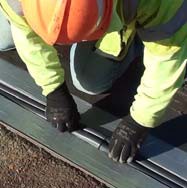 •  Repeat this step for each new stick.11 	Install First BEJS Foam Length into Joint• When installing the foam into the joint, ensure that the epoxy on the joint face has not cured.• When installed, the BEJS must be recessed so that the top of the bellows is1/2-inch (12mm) below the deck surface.• Note: When material is correctly expanded for a snug fit it will support its own weight in the joint.• Feed material into joint, starting from one end. The material should fit snugly and must be eased into the joint with steady, firm pressure.• Leave the end to be joined to the next length sticking slightly proud of the joint.13 Install Next Length• Work in  one  direction towards the previously installed length or end of joint. Do  not  stretch  the  material.• Leave the end to be joined to theprevious length sticking proud of the joint--push the joining faces together.Push,  Don’t  Pull• Push Hard on the stick to compressjoins firmly together. Ensure there are no voids at joins.• Once the full length is installed, push the protruding join into the joint and tool off the excess silicone.Make  the  JoinPush  the  Join  in  Last  •  Repeat this step for each new stick.11 	Install First BEJS Foam Length into Joint• When installing the foam into the joint, ensure that the epoxy on the joint face has not cured.• When installed, the BEJS must be recessed so that the top of the bellows is1/2-inch (12mm) below the deck surface.• Note: When material is correctly expanded for a snug fit it will support its own weight in the joint.• Feed material into joint, starting from one end. The material should fit snugly and must be eased into the joint with steady, firm pressure.• Leave the end to be joined to the next length sticking slightly proud of the joint.14 Measure, Cut and Install “Closing” Piece• The final piece needed is your “closing” piece. It may be needed between the last full length and the end of the bridge deck, OR, it may be needed to close the gap between the last full length and a factory transition installed earlier.NOTE: Unused BEJS can be stored for later use by keeping it compressed betweenthe hardboard packaging using duct tape.• Measure the length needed andadd an extra 3/8-inch(10mm).Measure • Cut the length needed using your bread knife.TIP: if knife is sticking, spray the blade with water from the spray bottle.Cut • Make sure you put your joining silicone on both joins (see Step 12).• Install both ends first and push down working towards the middle.  This will push the material outward making tight joins at each end.Install   Ends,   Then   Middle 12 Apply Joining Silicone to Bellows Face• On the end of the next stick, using a sausage-gun and the sausages of silicone provided, apply theliquid silicone to the exposed face of the silicone bellows.NOTE: Avoid spreading silicone sealant on the foam face.14 Measure, Cut and Install “Closing” Piece• The final piece needed is your “closing” piece. It may be needed between the last full length and the end of the bridge deck, OR, it may be needed to close the gap between the last full length and a factory transition installed earlier.NOTE: Unused BEJS can be stored for later use by keeping it compressed betweenthe hardboard packaging using duct tape.• Measure the length needed andadd an extra 3/8-inch(10mm).Measure • Cut the length needed using your bread knife.TIP: if knife is sticking, spray the blade with water from the spray bottle.Cut • Make sure you put your joining silicone on both joins (see Step 12).• Install both ends first and push down working towards the middle.  This will push the material outward making tight joins at each end.Install   Ends,   Then   Middle 15 Wipe Silicone Facing at Joint Edge• Using, clean, lint-free, cotton rags and solvent, thoroughly wipe the cured silicone facing and joint edge to remove excess epoxy and manufacturing release agent on silicone.19 Coat Any Exposed Foam Ends• IMPORTANT: Any foam ends that will be exposed must be sealed with a light coating of silicone.• You can do this before installing the piece that will be exposed orafter.16 Inject Silicone Sealant Bands at Substrates& Tool Excess Silicone• Before the epoxy cures, force the tip of the silicone-gun cone between the substrate and the BEJS foam. Inject a 3/4-inch (20mm) deep silicone sealant band between the foam, cured silicone facing and the joint-face.19 Coat Any Exposed Foam Ends• IMPORTANT: Any foam ends that will be exposed must be sealed with a light coating of silicone.• You can do this before installing the piece that will be exposed orafter.16 Inject Silicone Sealant Bands at Substrates& Tool Excess Silicone• Before the epoxy cures, force the tip of the silicone-gun cone between the substrate and the BEJS foam. Inject a 3/4-inch (20mm) deep silicone sealant band between the foam, cured silicone facing and the joint-face.20 Remove Duct Tape• IF, in Step 7, you chose to mask your joint edges with Duct Tape, remove the tape now.16 Inject Silicone Sealant Bands at Substrates& Tool Excess Silicone• Before the epoxy cures, force the tip of the silicone-gun cone between the substrate and the BEJS foam. Inject a 3/4-inch (20mm) deep silicone sealant band between the foam, cured silicone facing and the joint-face.-- INSTALLATION IS NOW COMPLETE --Traffic can be allowed over the joints after normal cleanup of the jobsite is completed and traffic diversion equipment is removed -- usually within  one  hour of completing the installation.17 Tool Excess Silicone into Cove-Bead• Using a caulk knife, tool the freshly applied silicone firmly to blend with the substrates and cured bellows facing, and to ensure a proper bond and seamless appearance.Addendum 1:Transitions, Ends, and Special ConditionsSequencing: Install factory-fabricated transition and/or termination piecesfirst. Connect straight run material to	U-90in-place terminations andtransitions.Note: If	Cut closing piece 3/8"installing very	long and “arch” into joint.long runs of material, to avoid having towork at distant	Then press down closingends of a joint	piece flush to deck.run and in order to prevent epoxy from fullycuring, the finalfactory-fabricated Universal-90 termination can be installed as the second-to-last piece.Cut closing pieces 3/8-inch (10mm) longer than the opening to be joined. Compress material longitudinally to fit.UNIVERSAL-90 TRANSITIONSUniversal-90’s are factory-made transitions that make going up and down curbs, parapets and sidewalks easy.Unlike straight-run lengths, BOTH sides of Universal-90’s are silicone coated with bellows so there is no top or bottom. They can be turned over to be used either as an upturn or a downturn.18 Remove Excess Silicone from Bellows atJoins• Where BEJS foam meets at butt joins, use a caulk knife to remove excess sealant from between the bellows.• Also tool excess silicone that squeezes out from the top of the join. Blend the sealant into the precured silicone bellows for a professional finish.IMPORTANT: Silicone left between the wrinkles of the bellows could constrain movement -- using a caulk knife, remove excess sealant and blend what remains into the bellows.Addendum 1:Transitions, Ends, and Special ConditionsSequencing: Install factory-fabricated transition and/or termination piecesfirst. Connect straight run material to	U-90in-place terminations andtransitions.Note: If	Cut closing piece 3/8"installing very	long and “arch” into joint.long runs of material, to avoid having towork at distant	Then press down closingends of a joint	piece flush to deck.run and in order to prevent epoxy from fullycuring, the finalfactory-fabricated Universal-90 termination can be installed as the second-to-last piece.Cut closing pieces 3/8-inch (10mm) longer than the opening to be joined. Compress material longitudinally to fit.UNIVERSAL-90 TRANSITIONSUniversal-90’s are factory-made transitions that make going up and down curbs, parapets and sidewalks easy.Unlike straight-run lengths, BOTH sides of Universal-90’s are silicone coated with bellows so there is no top or bottom. They can be turned over to be used either as an upturn or a downturn.•  Parking, Plaza, Roadway, & Stadium Joints• Interior Movement Joints• Acoustic & Anti-Vibration Joints•  Façade, Wall, & Abutment Joints• Masonry Joints• Specialty ApplicationsProduct Name:BEJSManufacturer: Address:EMSEAL CORPORATION120 Carrier Dr Toronto, Ontario M9W 5R1Emergency P Fax:hone: 416-740-2090416-740-0233I.	GENERAL INFORMATIONI.	GENERAL INFORMATIONI.	GENERAL INFORMATIONI.	GENERAL INFORMATIONChemical Name & SynonymsSILICONE SEALANT NSTrade Name & SynonymsPECORA 301 Silicone Pavement SealantTrade Name & SynonymsPECORA 301 Silicone Pavement SealantTrade Name & SynonymsPECORA 301 Silicone Pavement SealantChemical FamilyPOLYDIMETHYLSILOXANE MIXTUREFormulaMIXTUREFormulaMIXTUREFormulaMIXTUREProper DOT ShippingCAULKING COMPOUNDDOT Hazard ClassificationNONEDOT Hazard ClassificationNONEDOT Hazard ClassificationNONEManufacturerPECORA CORPORATIONManufacturer’s Phone Number215-723-6051Manufacturer’s Phone Number215-723-6051Manufacturer’s Phone Number215-723-6051Manufacturer’s Address165 Wambold Road, Harleysville, PA 19438Chemtrec Phone Number800-424-9300Chemtrec Phone Number800-424-9300Chemtrec Phone Number800-424-9300II.	INGREDIENTSII.	INGREDIENTSII.	INGREDIENTSII.	INGREDIENTSPrincipal Hazardous ComponentsSILICONE DIOXIDE (CAS # 7631-86-9)Principal Hazardous ComponentsSILICONE DIOXIDE (CAS # 7631-86-9)Percent4%Threshold Limit Value (Units)10 Mg/M3 DUSTMETHYL OXIMINO SILANE (CAS # 22984-54-9)MINERAL SPIRITS (CAS # 64741-41-9)METHYL OXIMINO SILANE (CAS # 22984-54-9)MINERAL SPIRITS (CAS # 64741-41-9)4 %1 %NONE ESTABLISHEDTHIS PRODUCT DOES NOT CONTAIN ANY TOXICCHEMICALS SUBJECT TO THE REPORTING REQUIREMENTS OF SECTION 313 OF SARA.THIS PRODUCT DOES NOT CONTAIN ANY TOXICCHEMICALS SUBJECT TO THE REPORTING REQUIREMENTS OF SECTION 313 OF SARA.HEALTH	1	FLAMMABILITY    0HEALTH	1	FLAMMABILITY    0REACTIVITY	0III.	PHYSICAL DATAIII.	PHYSICAL DATAIII.	PHYSICAL DATAIII.	PHYSICAL DATABoiling Point (oF)N/ASpecific Gravity (H20 = 1)1.30Specific Gravity (H20 = 1)1.30Specific Gravity (H20 = 1)1.30Vapor Pressure (mm Hg.)UNKNOWNPercent Volatile by Volume (%)< 3%Percent Volatile by Volume (%)< 3%Percent Volatile by Volume (%)< 3%Vapor Density (Air = 1)HEAVIEREvaporation Rate (ETHER= 1)SLOWEREvaporation Rate (ETHER= 1)SLOWEREvaporation Rate (ETHER= 1)SLOWERSolubility in WaterINSOLUBLEpHN/ApHN/ApHN/AAppearance & OdorSMOOTH PASTE – MILD, SLIGHTLY SOLVENT-LIKEAppearance & OdorSMOOTH PASTE – MILD, SLIGHTLY SOLVENT-LIKEAppearance & OdorSMOOTH PASTE – MILD, SLIGHTLY SOLVENT-LIKEAppearance & OdorSMOOTH PASTE – MILD, SLIGHTLY SOLVENT-LIKEIV.	FIRE & EXPLOSION HAZARD DATAIV.	FIRE & EXPLOSION HAZARD DATAIV.	FIRE & EXPLOSION HAZARD DATAIV.	FIRE & EXPLOSION HAZARD DATAFlash Point (Test Method)> 220o F.Auto Ignition TemperatureAuto Ignition TemperatureAuto Ignition TemperatureFlammable LimitsUNKNOWNLEL	UELNOT DETERMINED	NOT DETERMINEDLEL	UELNOT DETERMINED	NOT DETERMINEDLEL	UELNOT DETERMINED	NOT DETERMINEDExtinguishing Media :DRY CHEMICAL, WATER SPRAY, FOAM, CARBON DIOXIDEExtinguishing Media :DRY CHEMICAL, WATER SPRAY, FOAM, CARBON DIOXIDEExtinguishing Media :DRY CHEMICAL, WATER SPRAY, FOAM, CARBON DIOXIDEExtinguishing Media :DRY CHEMICAL, WATER SPRAY, FOAM, CARBON DIOXIDESpecial Fire Fighting Procedures: WEAR SELF-CONTAINED BREATHING APPARATUS WHEN FIGHTING FIRES THAT CONTAIN CHEMICALS.Special Fire Fighting Procedures: WEAR SELF-CONTAINED BREATHING APPARATUS WHEN FIGHTING FIRES THAT CONTAIN CHEMICALS.Special Fire Fighting Procedures: WEAR SELF-CONTAINED BREATHING APPARATUS WHEN FIGHTING FIRES THAT CONTAIN CHEMICALS.Special Fire Fighting Procedures: WEAR SELF-CONTAINED BREATHING APPARATUS WHEN FIGHTING FIRES THAT CONTAIN CHEMICALS.Unusual Fire & Explosion Hazards:UNDER FIRE CONDITIONS, IRRITATING OR TOXIC VAPORS MAY BE PRESENT.Unusual Fire & Explosion Hazards:UNDER FIRE CONDITIONS, IRRITATING OR TOXIC VAPORS MAY BE PRESENT.Unusual Fire & Explosion Hazards:UNDER FIRE CONDITIONS, IRRITATING OR TOXIC VAPORS MAY BE PRESENT.Unusual Fire & Explosion Hazards:UNDER FIRE CONDITIONS, IRRITATING OR TOXIC VAPORS MAY BE PRESENT.PECORA 301 SILICONE PAVEMENT SEALANT	PAGE 2 OF 2V. Health Hazard DataPECORA 301 SILICONE PAVEMENT SEALANT	PAGE 2 OF 2V. Health Hazard DataPECORA 301 SILICONE PAVEMENT SEALANT	PAGE 2 OF 2V. Health Hazard DataPECORA 301 SILICONE PAVEMENT SEALANT	PAGE 2 OF 2V. Health Hazard DataPECORA 301 SILICONE PAVEMENT SEALANT	PAGE 2 OF 2V. Health Hazard DataOSHA Permissible Exposure LimitSEE SECTION IIOSHA Permissible Exposure LimitSEE SECTION IIOSHA Permissible Exposure LimitSEE SECTION IIOSHA Permissible Exposure LimitSEE SECTION IIACGIH Threshold Limit ValueSEE SECTION IICarcinogen – NTP ProgramNOCarcinogen – NTP ProgramNOCarcinogen – NTP ProgramNOCarcinogen – NTP ProgramNOCarcinogen – IARC ProgramNOSymptoms of Exposure: VAPORS EMITTED AS THE SEALANT CURES MAY IRRITATE THE EYES, NOSE AND THROAT PARTICULARY IN AN ENCLOSED OR POORLY VENTILATED AREA. DIRECT CONTACT WITH THE UNCURED PRODUCT MAY IRRITATE THE EYES AND MOUTH.Medical Conditions Aggravated By Exposure: PRECLUDE FROM EXPOSURE THOSE INDIVIDUALS HAVING A HISTORY OF RESPIRATORY ILLNESS OR PRE-EXISTING EYE OR SKIN CONDITIONS.Symptoms of Exposure: VAPORS EMITTED AS THE SEALANT CURES MAY IRRITATE THE EYES, NOSE AND THROAT PARTICULARY IN AN ENCLOSED OR POORLY VENTILATED AREA. DIRECT CONTACT WITH THE UNCURED PRODUCT MAY IRRITATE THE EYES AND MOUTH.Medical Conditions Aggravated By Exposure: PRECLUDE FROM EXPOSURE THOSE INDIVIDUALS HAVING A HISTORY OF RESPIRATORY ILLNESS OR PRE-EXISTING EYE OR SKIN CONDITIONS.Symptoms of Exposure: VAPORS EMITTED AS THE SEALANT CURES MAY IRRITATE THE EYES, NOSE AND THROAT PARTICULARY IN AN ENCLOSED OR POORLY VENTILATED AREA. DIRECT CONTACT WITH THE UNCURED PRODUCT MAY IRRITATE THE EYES AND MOUTH.Medical Conditions Aggravated By Exposure: PRECLUDE FROM EXPOSURE THOSE INDIVIDUALS HAVING A HISTORY OF RESPIRATORY ILLNESS OR PRE-EXISTING EYE OR SKIN CONDITIONS.Symptoms of Exposure: VAPORS EMITTED AS THE SEALANT CURES MAY IRRITATE THE EYES, NOSE AND THROAT PARTICULARY IN AN ENCLOSED OR POORLY VENTILATED AREA. DIRECT CONTACT WITH THE UNCURED PRODUCT MAY IRRITATE THE EYES AND MOUTH.Medical Conditions Aggravated By Exposure: PRECLUDE FROM EXPOSURE THOSE INDIVIDUALS HAVING A HISTORY OF RESPIRATORY ILLNESS OR PRE-EXISTING EYE OR SKIN CONDITIONS.Symptoms of Exposure: VAPORS EMITTED AS THE SEALANT CURES MAY IRRITATE THE EYES, NOSE AND THROAT PARTICULARY IN AN ENCLOSED OR POORLY VENTILATED AREA. DIRECT CONTACT WITH THE UNCURED PRODUCT MAY IRRITATE THE EYES AND MOUTH.Medical Conditions Aggravated By Exposure: PRECLUDE FROM EXPOSURE THOSE INDIVIDUALS HAVING A HISTORY OF RESPIRATORY ILLNESS OR PRE-EXISTING EYE OR SKIN CONDITIONS.Primary Route (s) of Entry:INHALATION AND SKIN OR EYE CONTACTPrimary Route (s) of Entry:INHALATION AND SKIN OR EYE CONTACTPrimary Route (s) of Entry:INHALATION AND SKIN OR EYE CONTACTPrimary Route (s) of Entry:INHALATION AND SKIN OR EYE CONTACTPrimary Route (s) of Entry:INHALATION AND SKIN OR EYE CONTACTEmergency First Aid: INHALATION: MOVE TO FRESH AIR. IF BREATHING IS DIFFICULT, GIVE OXYGEN. CALL APHYSICIAN. SKIN: REMOVE UNCURED MATERIAL AND WASH WITH SOAP AND WATER. EYES: FLUSH WITH RUNNING WATER 15 MINUTES. CONSULT A PHYSICIAN. INGESTION: CONSULT A PHYSICIAN IMMEDIATELY.Emergency First Aid: INHALATION: MOVE TO FRESH AIR. IF BREATHING IS DIFFICULT, GIVE OXYGEN. CALL APHYSICIAN. SKIN: REMOVE UNCURED MATERIAL AND WASH WITH SOAP AND WATER. EYES: FLUSH WITH RUNNING WATER 15 MINUTES. CONSULT A PHYSICIAN. INGESTION: CONSULT A PHYSICIAN IMMEDIATELY.Emergency First Aid: INHALATION: MOVE TO FRESH AIR. IF BREATHING IS DIFFICULT, GIVE OXYGEN. CALL APHYSICIAN. SKIN: REMOVE UNCURED MATERIAL AND WASH WITH SOAP AND WATER. EYES: FLUSH WITH RUNNING WATER 15 MINUTES. CONSULT A PHYSICIAN. INGESTION: CONSULT A PHYSICIAN IMMEDIATELY.Emergency First Aid: INHALATION: MOVE TO FRESH AIR. IF BREATHING IS DIFFICULT, GIVE OXYGEN. CALL APHYSICIAN. SKIN: REMOVE UNCURED MATERIAL AND WASH WITH SOAP AND WATER. EYES: FLUSH WITH RUNNING WATER 15 MINUTES. CONSULT A PHYSICIAN. INGESTION: CONSULT A PHYSICIAN IMMEDIATELY.Emergency First Aid: INHALATION: MOVE TO FRESH AIR. IF BREATHING IS DIFFICULT, GIVE OXYGEN. CALL APHYSICIAN. SKIN: REMOVE UNCURED MATERIAL AND WASH WITH SOAP AND WATER. EYES: FLUSH WITH RUNNING WATER 15 MINUTES. CONSULT A PHYSICIAN. INGESTION: CONSULT A PHYSICIAN IMMEDIATELY.VI. REACTIVITY DATAVI. REACTIVITY DATAVI. REACTIVITY DATAVI. REACTIVITY DATAVI. REACTIVITY DATAStabilityUnstableStableConditions to AvoidWATER AND HIGH TEMPERATURESConditions to AvoidWATER AND HIGH TEMPERATURESStabilityxUnstableStableConditions to AvoidWATER AND HIGH TEMPERATURESConditions to AvoidWATER AND HIGH TEMPERATURESIncompatibilityIncompatibilityIncompatibilityMaterials to Avoid WATER AND STRONG ACIDMaterials to Avoid WATER AND STRONG ACIDHazardousPolymerizationMay OccurWill Not OccurConditions to AvoidHIGH HUMIDITY AND HIGH TEMPERATURESConditions to AvoidHIGH HUMIDITY AND HIGH TEMPERATURESHazardousPolymerizationxMay OccurWill Not OccurConditions to AvoidHIGH HUMIDITY AND HIGH TEMPERATURESConditions to AvoidHIGH HUMIDITY AND HIGH TEMPERATURESHazardous Decomposition Products:OXIDES OF CARBON, SILOXANE AND POSSIBLY OTHER FUMES WHICH MAY BE TOXIC.Hazardous Decomposition Products:OXIDES OF CARBON, SILOXANE AND POSSIBLY OTHER FUMES WHICH MAY BE TOXIC.Hazardous Decomposition Products:OXIDES OF CARBON, SILOXANE AND POSSIBLY OTHER FUMES WHICH MAY BE TOXIC.Hazardous Decomposition Products:OXIDES OF CARBON, SILOXANE AND POSSIBLY OTHER FUMES WHICH MAY BE TOXIC.Hazardous Decomposition Products:OXIDES OF CARBON, SILOXANE AND POSSIBLY OTHER FUMES WHICH MAY BE TOXIC.VII. ENVIRONMENTAL PROTECTION PROCEDURESVII. ENVIRONMENTAL PROTECTION PROCEDURESVII. ENVIRONMENTAL PROTECTION PROCEDURESVII. ENVIRONMENTAL PROTECTION PROCEDURESVII. ENVIRONMENTAL PROTECTION PROCEDURESSpill Response: COVER WITH DRY ABSORBENT MATERIAL SUCH AS SAND OR DIRT. PICK UP AND PLACE IN ACONTAINER FOR DISPOSAL.Spill Response: COVER WITH DRY ABSORBENT MATERIAL SUCH AS SAND OR DIRT. PICK UP AND PLACE IN ACONTAINER FOR DISPOSAL.Spill Response: COVER WITH DRY ABSORBENT MATERIAL SUCH AS SAND OR DIRT. PICK UP AND PLACE IN ACONTAINER FOR DISPOSAL.Spill Response: COVER WITH DRY ABSORBENT MATERIAL SUCH AS SAND OR DIRT. PICK UP AND PLACE IN ACONTAINER FOR DISPOSAL.Spill Response: COVER WITH DRY ABSORBENT MATERIAL SUCH AS SAND OR DIRT. PICK UP AND PLACE IN ACONTAINER FOR DISPOSAL.Waste Disposal Method: LAND FILL OR INCINERATE IN ACCORDANCE WITH FEDERAL, STATE OR LOCAL ENVIRONMENTAL CONTROL REGULATIONS.Waste Disposal Method: LAND FILL OR INCINERATE IN ACCORDANCE WITH FEDERAL, STATE OR LOCAL ENVIRONMENTAL CONTROL REGULATIONS.Waste Disposal Method: LAND FILL OR INCINERATE IN ACCORDANCE WITH FEDERAL, STATE OR LOCAL ENVIRONMENTAL CONTROL REGULATIONS.Waste Disposal Method: LAND FILL OR INCINERATE IN ACCORDANCE WITH FEDERAL, STATE OR LOCAL ENVIRONMENTAL CONTROL REGULATIONS.Waste Disposal Method: LAND FILL OR INCINERATE IN ACCORDANCE WITH FEDERAL, STATE OR LOCAL ENVIRONMENTAL CONTROL REGULATIONS.VIII. SPECIAL PROTECTION INFORMATIONVIII. SPECIAL PROTECTION INFORMATIONVIII. SPECIAL PROTECTION INFORMATIONVIII. SPECIAL PROTECTION INFORMATIONVIII. SPECIAL PROTECTION INFORMATIONEye Protection	Skin ProtectionNONE NORMALLY REQUIRED	NONE NORMALLY REQUIREDEye Protection	Skin ProtectionNONE NORMALLY REQUIRED	NONE NORMALLY REQUIREDEye Protection	Skin ProtectionNONE NORMALLY REQUIRED	NONE NORMALLY REQUIREDEye Protection	Skin ProtectionNONE NORMALLY REQUIRED	NONE NORMALLY REQUIREDEye Protection	Skin ProtectionNONE NORMALLY REQUIRED	NONE NORMALLY REQUIREDRespiratory Protection (Specific Type)	Ventilation RecommendedORGANIC VAPOR RESPIRATOR IN CONFINED AREAS	LOCAL VENTILATIONRespiratory Protection (Specific Type)	Ventilation RecommendedORGANIC VAPOR RESPIRATOR IN CONFINED AREAS	LOCAL VENTILATIONRespiratory Protection (Specific Type)	Ventilation RecommendedORGANIC VAPOR RESPIRATOR IN CONFINED AREAS	LOCAL VENTILATIONRespiratory Protection (Specific Type)	Ventilation RecommendedORGANIC VAPOR RESPIRATOR IN CONFINED AREAS	LOCAL VENTILATIONRespiratory Protection (Specific Type)	Ventilation RecommendedORGANIC VAPOR RESPIRATOR IN CONFINED AREAS	LOCAL VENTILATIONOther Protection:SAFETY GLASSES FOR OVERHEAD APPLICATIONSOther Protection:SAFETY GLASSES FOR OVERHEAD APPLICATIONSOther Protection:SAFETY GLASSES FOR OVERHEAD APPLICATIONSOther Protection:SAFETY GLASSES FOR OVERHEAD APPLICATIONSOther Protection:SAFETY GLASSES FOR OVERHEAD APPLICATIONSIX. SPECIAL PRECAUTIONSIX. SPECIAL PRECAUTIONSIX. SPECIAL PRECAUTIONSIX. SPECIAL PRECAUTIONSIX. SPECIAL PRECAUTIONSHygienic Practices In Handling & Storage: TO PROLONG SHELF LIFE, STORE AT TEMPERATURES BELOW 80o F. WASHHANDS AFTER USE. STORE IN DRY AREA FROM HEAT.Hygienic Practices In Handling & Storage: TO PROLONG SHELF LIFE, STORE AT TEMPERATURES BELOW 80o F. WASHHANDS AFTER USE. STORE IN DRY AREA FROM HEAT.Hygienic Practices In Handling & Storage: TO PROLONG SHELF LIFE, STORE AT TEMPERATURES BELOW 80o F. WASHHANDS AFTER USE. STORE IN DRY AREA FROM HEAT.Hygienic Practices In Handling & Storage: TO PROLONG SHELF LIFE, STORE AT TEMPERATURES BELOW 80o F. WASHHANDS AFTER USE. STORE IN DRY AREA FROM HEAT.Hygienic Practices In Handling & Storage: TO PROLONG SHELF LIFE, STORE AT TEMPERATURES BELOW 80o F. WASHHANDS AFTER USE. STORE IN DRY AREA FROM HEAT.Precautions For Repair & Maintenance of Contaminated Equipment:SEE SECTION VPrecautions For Repair & Maintenance of Contaminated Equipment:SEE SECTION VPrecautions For Repair & Maintenance of Contaminated Equipment:SEE SECTION VPrecautions For Repair & Maintenance of Contaminated Equipment:SEE SECTION VPrecautions For Repair & Maintenance of Contaminated Equipment:SEE SECTION VOther Precautions:Other Precautions:Other Precautions:Other Precautions:Other Precautions:FOR INDUSTRIAL USE ONLYKEEP OUT OF REACH OF CHILDREN!!!!!FOR INDUSTRIAL USE ONLYKEEP OUT OF REACH OF CHILDREN!!!!!FOR INDUSTRIAL USE ONLYKEEP OUT OF REACH OF CHILDREN!!!!!FOR INDUSTRIAL USE ONLYKEEP OUT OF REACH OF CHILDREN!!!!!FOR INDUSTRIAL USE ONLYKEEP OUT OF REACH OF CHILDREN!!!!!SECTION I: PRODUCT INFORMATIONSECTION I: PRODUCT INFORMATIONSECTION I: PRODUCT INFORMATIONSECTION I: PRODUCT INFORMATIONSECTION I: PRODUCT INFORMATIONSECTION I: PRODUCT INFORMATIONPRODUCT:	Sika® Epoxy 820 by Emseal	PART A	REVISION DATE: October 7, 2010USAGE:	HIGH-MODULUS, HIGH-STRENGTH, STRUCTURAL, EPOXY PASTE ADHESIVE MANUFACTURER:	SIKA CANADA INC.601, avenue Delmar Pointe Claire, QC H9R 4A9EMERGENCY TELEPHONE NUMBER: CANUTEC (collect) (613) 996-6666TDG CLASSIFICATION:	Not Regulated	WHMIS Classification:   D2AUN NUMBER:	Not Established	Class:	Not ApplicablePackaging Group:	Not ApplicablePRODUCT:	Sika® Epoxy 820 by Emseal	PART A	REVISION DATE: October 7, 2010USAGE:	HIGH-MODULUS, HIGH-STRENGTH, STRUCTURAL, EPOXY PASTE ADHESIVE MANUFACTURER:	SIKA CANADA INC.601, avenue Delmar Pointe Claire, QC H9R 4A9EMERGENCY TELEPHONE NUMBER: CANUTEC (collect) (613) 996-6666TDG CLASSIFICATION:	Not Regulated	WHMIS Classification:   D2AUN NUMBER:	Not Established	Class:	Not ApplicablePackaging Group:	Not ApplicablePRODUCT:	Sika® Epoxy 820 by Emseal	PART A	REVISION DATE: October 7, 2010USAGE:	HIGH-MODULUS, HIGH-STRENGTH, STRUCTURAL, EPOXY PASTE ADHESIVE MANUFACTURER:	SIKA CANADA INC.601, avenue Delmar Pointe Claire, QC H9R 4A9EMERGENCY TELEPHONE NUMBER: CANUTEC (collect) (613) 996-6666TDG CLASSIFICATION:	Not Regulated	WHMIS Classification:   D2AUN NUMBER:	Not Established	Class:	Not ApplicablePackaging Group:	Not ApplicablePRODUCT:	Sika® Epoxy 820 by Emseal	PART A	REVISION DATE: October 7, 2010USAGE:	HIGH-MODULUS, HIGH-STRENGTH, STRUCTURAL, EPOXY PASTE ADHESIVE MANUFACTURER:	SIKA CANADA INC.601, avenue Delmar Pointe Claire, QC H9R 4A9EMERGENCY TELEPHONE NUMBER: CANUTEC (collect) (613) 996-6666TDG CLASSIFICATION:	Not Regulated	WHMIS Classification:   D2AUN NUMBER:	Not Established	Class:	Not ApplicablePackaging Group:	Not ApplicablePRODUCT:	Sika® Epoxy 820 by Emseal	PART A	REVISION DATE: October 7, 2010USAGE:	HIGH-MODULUS, HIGH-STRENGTH, STRUCTURAL, EPOXY PASTE ADHESIVE MANUFACTURER:	SIKA CANADA INC.601, avenue Delmar Pointe Claire, QC H9R 4A9EMERGENCY TELEPHONE NUMBER: CANUTEC (collect) (613) 996-6666TDG CLASSIFICATION:	Not Regulated	WHMIS Classification:   D2AUN NUMBER:	Not Established	Class:	Not ApplicablePackaging Group:	Not ApplicablePRODUCT:	Sika® Epoxy 820 by Emseal	PART A	REVISION DATE: October 7, 2010USAGE:	HIGH-MODULUS, HIGH-STRENGTH, STRUCTURAL, EPOXY PASTE ADHESIVE MANUFACTURER:	SIKA CANADA INC.601, avenue Delmar Pointe Claire, QC H9R 4A9EMERGENCY TELEPHONE NUMBER: CANUTEC (collect) (613) 996-6666TDG CLASSIFICATION:	Not Regulated	WHMIS Classification:   D2AUN NUMBER:	Not Established	Class:	Not ApplicablePackaging Group:	Not ApplicableSECTION II: HAZARDOUS INGREDIENTSSECTION II: HAZARDOUS INGREDIENTSSECTION II: HAZARDOUS INGREDIENTSSECTION II: HAZARDOUS INGREDIENTSSECTION II: HAZARDOUS INGREDIENTSSECTION II: HAZARDOUS INGREDIENTSHazardous ingredients%T.L.V.# CASLD50 (mg/kg) (Species, route)LC50(Species, route)EPOXY RESIN30-60Not Available025085-99-8> 5000 (oral, rat)Not AvailableSILICA SAND30-60.1 mg/m314808-60-7Not availableNot AvailableSECTION III: PHYSICAL CHARACTERISTICSSECTION III: PHYSICAL CHARACTERISTICSSECTION III: PHYSICAL CHARACTERISTICSSECTION III: PHYSICAL CHARACTERISTICSSECTION III: PHYSICAL CHARACTERISTICSSECTION III: PHYSICAL CHARACTERISTICSPhysical State:	PasteAppearance and Odor:	White paste with ether odorOdor Threshold:	Not Established Evaporation Rate:	Not Applicable Vapor Density:	Not Established Vapor Pressure:	Not EstablishedPhysical State:	PasteAppearance and Odor:	White paste with ether odorOdor Threshold:	Not Established Evaporation Rate:	Not Applicable Vapor Density:	Not Established Vapor Pressure:	Not EstablishedPhysical State:	PasteAppearance and Odor:	White paste with ether odorOdor Threshold:	Not Established Evaporation Rate:	Not Applicable Vapor Density:	Not Established Vapor Pressure:	Not EstablishedBoiling Point:                    Not Established Freezing Point:                 Not Established Density:                            1.7 g/mlWater Solubility:               Very lowpH:                                   Not Established% volatility:                       Not ApplicableWater/Oil Distribution:      Not EstablishedBoiling Point:                    Not Established Freezing Point:                 Not Established Density:                            1.7 g/mlWater Solubility:               Very lowpH:                                   Not Established% volatility:                       Not ApplicableWater/Oil Distribution:      Not EstablishedBoiling Point:                    Not Established Freezing Point:                 Not Established Density:                            1.7 g/mlWater Solubility:               Very lowpH:                                   Not Established% volatility:                       Not ApplicableWater/Oil Distribution:      Not EstablishedPRODUCT:	Sika® Epoxy 820 by Emseal	PART APRODUCT:	Sika® Epoxy 820 by Emseal	PART ASECTION IV: FIRE AND EXPLOSION HAZARDSSECTION IV: FIRE AND EXPLOSION HAZARDSFlammability:	NoIf Yes, under what conditions:Extinguishing methods:	Foam, dry chemical products, CO2, water hose.Special Methods:	Fire fighters must wear usual protective clothing and respiratory equipment. A water hose may be used to cool the containers and dissipate the vapors.TDG Flammability Class:	Not Regulated Flammable upper limits (% vol.):	Not Applicable Flammable lower limits (% vol.):	Not Applicable Flash Point (method used):	Not Applicable Auto-ignition temperature:	Not Established Dangerous Combustion Products:	Carbon Oxides,phenol.Protect from mechanical impact:	NoProtect from static discharge:	NoSECTION V: REACTIVITYSECTION V: REACTIVITYChemical stability:	YesIf not, under what conditions:	But excessive heat will degrade the resin.Incompatibility with other material:	YesIf Yes, which ones:	Strong acid, base, and oxidizer.Dangerous decomposition products:	Phenol, carbon oxides.Polymerization Risks:	May polymerize at very high temperatures.PRODUCT:	Sika® Epoxy 820 by Emseal	PART APRODUCT:	Sika® Epoxy 820 by Emseal	PART ASECTION VI: TOXIC PROPERTIESSECTION VI: TOXIC PROPERTIESROUTE OF ENTRY / CONTACTEyes:	May cause eye irritations.Skin:	May be irritating to the skin, may cause sensitization.Inhalation:	May irritate lungs, may cause an allergic reaction.Ingestion:	May cause irritation to the gastro- intestinal system.Carcinogenicity:	According to the IARC, the quartz silica is a probable cause of cancer.Toxic effectson reproduction:                         Not availableTeratogenicity:                            Not available Mutagenicity:                              Not available Product with synergisticeffects:                                        Not knownAn acute or chronic exposure will increase the toxic effects mentioned in this section and may aggravate respiratory problems.An acute or chronic exposure will increase the toxic effects mentioned in this section and may aggravate respiratory problems.PRODUCT:	Sika® Epoxy 820 by Emseal	PART APRODUCT:	Sika® Epoxy 820 by Emseal	PART ASECTION VII: PREVENTIVE MEASURESSECTION VII: PREVENTIVE MEASURESPERSONAL PROTECTIVE EQUIPMENTGloves:	Chemical resistant gloves. Respiratory equipment: Not necessary under normal use. Eyes:	Safety glassesShoes:	Ordinary Clothing:	Rubber Apron Other:	NoOTHERSVentilation:	Sufficient ventilation requiredProcedure in caseof leaks:	Absorb with sand or other absorbent material. Residue may be removed with steam or hot water and soap. All precautions should be taken when cleaning the spill with solvent.Handling and EquipmentMethods:	Avoid skin, eye and clothing contactWarehouseRequirements:	Keep all containers closed in a cool, dry area. Keep away from heat and open flameSpecial ShippingInstructions:	See TDG classWaste Disposal:	Dispose of sand and rinse water according to municipal, provincial or federal laws for disposal of chemicals.SECTION I: PRODUCT INFORMATIONSECTION I: PRODUCT INFORMATIONSECTION I: PRODUCT INFORMATIONSECTION I: PRODUCT INFORMATIONSECTION I: PRODUCT INFORMATIONSECTION I: PRODUCT INFORMATIONPRODUCT:	Sika® Epoxy 820 by Emseal	PART B	REVISION DATE: October 7, 2010USAGE:	HIGH-MODULUS, HIGH-STRENGTH, STRUCTURAL, EPOXY PASTE ADHESIVE MANUFACTURER:	SIKA CANADA INC.601, avenue Delmar Pointe Claire, QC H9R 4A9EMERGENCY TELEPHONE NUMBER: CANUTEC (collect) (613) 996-6666TDG CLASSIFICATION:	Not Regulated	WHMIS Classification:   D2A, EUN NUMBER:	Not Established	Class:	Not ApplicablePackaging Group:	Not ApplicablePRODUCT:	Sika® Epoxy 820 by Emseal	PART B	REVISION DATE: October 7, 2010USAGE:	HIGH-MODULUS, HIGH-STRENGTH, STRUCTURAL, EPOXY PASTE ADHESIVE MANUFACTURER:	SIKA CANADA INC.601, avenue Delmar Pointe Claire, QC H9R 4A9EMERGENCY TELEPHONE NUMBER: CANUTEC (collect) (613) 996-6666TDG CLASSIFICATION:	Not Regulated	WHMIS Classification:   D2A, EUN NUMBER:	Not Established	Class:	Not ApplicablePackaging Group:	Not ApplicablePRODUCT:	Sika® Epoxy 820 by Emseal	PART B	REVISION DATE: October 7, 2010USAGE:	HIGH-MODULUS, HIGH-STRENGTH, STRUCTURAL, EPOXY PASTE ADHESIVE MANUFACTURER:	SIKA CANADA INC.601, avenue Delmar Pointe Claire, QC H9R 4A9EMERGENCY TELEPHONE NUMBER: CANUTEC (collect) (613) 996-6666TDG CLASSIFICATION:	Not Regulated	WHMIS Classification:   D2A, EUN NUMBER:	Not Established	Class:	Not ApplicablePackaging Group:	Not ApplicablePRODUCT:	Sika® Epoxy 820 by Emseal	PART B	REVISION DATE: October 7, 2010USAGE:	HIGH-MODULUS, HIGH-STRENGTH, STRUCTURAL, EPOXY PASTE ADHESIVE MANUFACTURER:	SIKA CANADA INC.601, avenue Delmar Pointe Claire, QC H9R 4A9EMERGENCY TELEPHONE NUMBER: CANUTEC (collect) (613) 996-6666TDG CLASSIFICATION:	Not Regulated	WHMIS Classification:   D2A, EUN NUMBER:	Not Established	Class:	Not ApplicablePackaging Group:	Not ApplicablePRODUCT:	Sika® Epoxy 820 by Emseal	PART B	REVISION DATE: October 7, 2010USAGE:	HIGH-MODULUS, HIGH-STRENGTH, STRUCTURAL, EPOXY PASTE ADHESIVE MANUFACTURER:	SIKA CANADA INC.601, avenue Delmar Pointe Claire, QC H9R 4A9EMERGENCY TELEPHONE NUMBER: CANUTEC (collect) (613) 996-6666TDG CLASSIFICATION:	Not Regulated	WHMIS Classification:   D2A, EUN NUMBER:	Not Established	Class:	Not ApplicablePackaging Group:	Not ApplicablePRODUCT:	Sika® Epoxy 820 by Emseal	PART B	REVISION DATE: October 7, 2010USAGE:	HIGH-MODULUS, HIGH-STRENGTH, STRUCTURAL, EPOXY PASTE ADHESIVE MANUFACTURER:	SIKA CANADA INC.601, avenue Delmar Pointe Claire, QC H9R 4A9EMERGENCY TELEPHONE NUMBER: CANUTEC (collect) (613) 996-6666TDG CLASSIFICATION:	Not Regulated	WHMIS Classification:   D2A, EUN NUMBER:	Not Established	Class:	Not ApplicablePackaging Group:	Not ApplicableSECTION II: HAZARDOUS INGREDIENTSSECTION II: HAZARDOUS INGREDIENTSSECTION II: HAZARDOUS INGREDIENTSSECTION II: HAZARDOUS INGREDIENTSSECTION II: HAZARDOUS INGREDIENTSSECTION II: HAZARDOUS INGREDIENTSHazardous ingredients%T.L.V.# CASLD50 (mg/kg) (Species, route)LC50(Species, route)BENZYL ALCOHOL1-5Not Available.100-51-61230 (oral, rat)4000 mg/m3 (rat)TRIDIMETHYLAMINO METHYL PHENOL 2,4, 61-5Not Available.90-72-21635 (oral, rat).5 mg/L(rat)ALIPHATIC AMINE AND EPOXY RESIN COPOLYMER5-10Not availableNot availableNot AvailableNot AvailableSILICA SAND40-70.1 mg/m314808-60-7Not availableNot AvailablePETROLEUM DISTILLATE1-5Not available68477-31-62622 (oral, rat)Not availableSECTION III: PHYSICAL CHARACTERISTICSSECTION III: PHYSICAL CHARACTERISTICSSECTION III: PHYSICAL CHARACTERISTICSSECTION III: PHYSICAL CHARACTERISTICSSECTION III: PHYSICAL CHARACTERISTICSSECTION III: PHYSICAL CHARACTERISTICSPhysical State:	PasteAppearance and Odor:  Light grey paste with amine odorOdor Threshold:	Not Established Evaporation Rate:	Not Applicable Vapor Density:	Not Established Vapor Pressure:	Not EstablishedPhysical State:	PasteAppearance and Odor:  Light grey paste with amine odorOdor Threshold:	Not Established Evaporation Rate:	Not Applicable Vapor Density:	Not Established Vapor Pressure:	Not EstablishedPhysical State:	PasteAppearance and Odor:  Light grey paste with amine odorOdor Threshold:	Not Established Evaporation Rate:	Not Applicable Vapor Density:	Not Established Vapor Pressure:	Not EstablishedBoiling Point:                 Not Established Freezing Point:              Not Established Density:                         2.1 g/mlWater Solubility:            PartialpH:                                 Not Established% volatility:                    0Water/Oil Distribution:   Not EstablishedBoiling Point:                 Not Established Freezing Point:              Not Established Density:                         2.1 g/mlWater Solubility:            PartialpH:                                 Not Established% volatility:                    0Water/Oil Distribution:   Not EstablishedBoiling Point:                 Not Established Freezing Point:              Not Established Density:                         2.1 g/mlWater Solubility:            PartialpH:                                 Not Established% volatility:                    0Water/Oil Distribution:   Not EstablishedPRODUCT:	Sika® Epoxy 820 by Emseal	PART BPRODUCT:	Sika® Epoxy 820 by Emseal	PART BSECTION IV: FIRE AND EXPLOSION HAZARDSSECTION IV: FIRE AND EXPLOSION HAZARDSFlammability:	NoIf Yes, under what conditions:Extinguishing methods:	Foam, dry chemical products, CO2, water hose.Special Methods:	Fire fighters must wear usual protective clothing and respiratory equipment. A water hose may be used to cool the containers and dissipate the vapors.TDG Flammability Class:	Not Regulated Flammable upper limits (% vol.):	Not Established Flammable lower limits (% vol.):	Not Established Flash Point (method used):	> 96°CAuto-ignition temperature:	Not EstablishedDangerous Combustion Products:	Carbon oxides, nitrogen oxides, aldehyde, ketone.Protect from mechanical impact:	NoProtect from static discharge:	NoSECTION V: REACTIVITYSECTION V: REACTIVITYChemical stability:	YesIf not, under what conditions:Incompatibility with other material:	YesIf Yes, which ones:	Acid, strong oxidizer, organic halogen, aldehyde, ketone, nitrate, acrylate.Dangerous decomposition products:	Carbon oxides, nitrogen oxides, aldehyde, ketone.Polymerization Risks:	NoPRODUCT:	Sika® Epoxy 820 by Emseal	PART BPRODUCT:	Sika® Epoxy 820 by Emseal	PART BSECTION VI: TOXIC PROPERTIESSECTION VI: TOXIC PROPERTIESROUTE OF ENTRY / CONTACTEyes:	May cause eye irritations. May cause severe burns. May cause blindness.Skin:	May be irritating to the skin, may cause severe burns. May cause dermatitis, allergic reactions, and sensitization.Inhalation:	Vapors or mist of this product may cause irritation.Ingestion:	May cause severe burns to the mouth, throat and stomach. May cause vomiting, dizziness, diarrhea, damages to the lungs, troubles to the gastro-intestinal system, death.An over-exposure may cause breathing difficulty, headaches, nausea, damages to the lungs, sensitization and dizziness.May cause problems to the skin, eyes and lungs. May aggravate respiratory and allergic problems.Carcinogenicity:	According to the IARC, the quartz silica is a probable cause of cancer.Toxic effectson reproduction:	Not availableTeratogenicity:	Not availableMutagenicity:	YesProduct with synergisticeffects:	Not knownAn acute or chronic exposure will increase the toxic effects mentioned in this section and may aggravate respiratory problems.An acute or chronic exposure will increase the toxic effects mentioned in this section and may aggravate respiratory problems.PRODUCT:	Sika® Epoxy 820 by Emseal	PART BPRODUCT:	Sika® Epoxy 820 by Emseal	PART BSECTION VII: PREVENTIVE MEASURESSECTION VII: PREVENTIVE MEASURESPERSONAL PROTECTIVE EQUIPMENTGloves:	Chemical resistant gloves. Respiratory equipment: Not necessary under normal use.Eyes:	Full face mask or safety glassesShoes:	Leather Clothing:	Rubber Apron Other:	Eye wash stationOTHERSVentilation:	Sufficient ventilation requiredProcedure in caseOf leaks:		Absorb with sand or other absorbent material.Handling and EquipmentMethods:		Avoid skin, eye and clothing contactWarehouseRequirements:		Keep all containers closed in a cool, dry and well ventilated area. Keep away from heat and open flameSpecial ShippingInstructions:	See TDG classWaste Disposal:		Dispose of sand and rinse water according to municipal, provincial or federal laws for disposal of chemicals.Table 4: BEJS SYSTEM Sizing(see “Performance” for movement capabilities & limitations)Table 4: BEJS SYSTEM Sizing(see “Performance” for movement capabilities & limitations)Table 4: BEJS SYSTEM Sizing(see “Performance” for movement capabilities & limitations)Table 4: BEJS SYSTEM Sizing(see “Performance” for movement capabilities & limitations)Nominal Material Size(Joint Size at Mean T°F)Depth of SealMin. Joint(closes to)Max. Joint(opens to)1/2"(12mm)1 1/2"(40mm)1/4"(6mm)3/4"(20mm)3/4"(20mm)1-1/2"(40mm)3/8"(10mm)1-1/8"(28mm)1"(25mm)2"(50mm)1/2"(12mm)1-1/2"(40mm)1-1/4"(30mm)2"(50mm)5/8"(15mm)1-7/8"(47mm)1-1/2"(40mm)2 1/2"(65mm)3/4"(20mm)2-1/4"(55mm)1-3/4"(45mm)2-1/2"(65m)7/8"(22mm)2-5/8"(68mm)2"(50mm)2-1/2"(65mm)1"(25mm)3"(75mm)2-1/4"(55mm)2-1/2"(65mm)1-1/8"(28mm)3-3/4"(95mm)2-1/2"(65mm)2-3/4"(70mm)1-1/4"(30mm)3-3/4"(95mm)2-3/4"(70mm)2-3/4"(70mm)1-3/8"(35mm)4-1/8"(105mm)3"(75mm)2-3/4"(70mm)1-1/2"(40mm)4-1/2"(115mm)3-1/4"(85mm)3-1/2"(90mm)1-5/8"(42mm)4-7/8"(120mm)3-1/2"(90mm)3-1/2"(90mm)1-3/4"(45mm)5-1/4"(135mm)3-3/4"(95mm)3-1/2"(90mm)1-7/8"(47mm)5-5/8"(140mm)4"(100mm)3-1/2"(90mm)2"(50mm)6"(150mm)•  For sizes not shown consult EMSEAL.•  Select nominal material size to correspond to joint-gap size at mean temperature.•  Material supplied in shrink-wrapped sticks of 6.56 ft. (2 M).•  For sizes not shown consult EMSEAL.•  Select nominal material size to correspond to joint-gap size at mean temperature.•  Material supplied in shrink-wrapped sticks of 6.56 ft. (2 M).•  For sizes not shown consult EMSEAL.•  Select nominal material size to correspond to joint-gap size at mean temperature.•  Material supplied in shrink-wrapped sticks of 6.56 ft. (2 M).•  For sizes not shown consult EMSEAL.•  Select nominal material size to correspond to joint-gap size at mean temperature.•  Material supplied in shrink-wrapped sticks of 6.56 ft. (2 M).